T.C.SİLİVRİ KAYMAKAMLIĞITURGUT REİS İLKOKULU2024-2028 STRATEJİK PLANI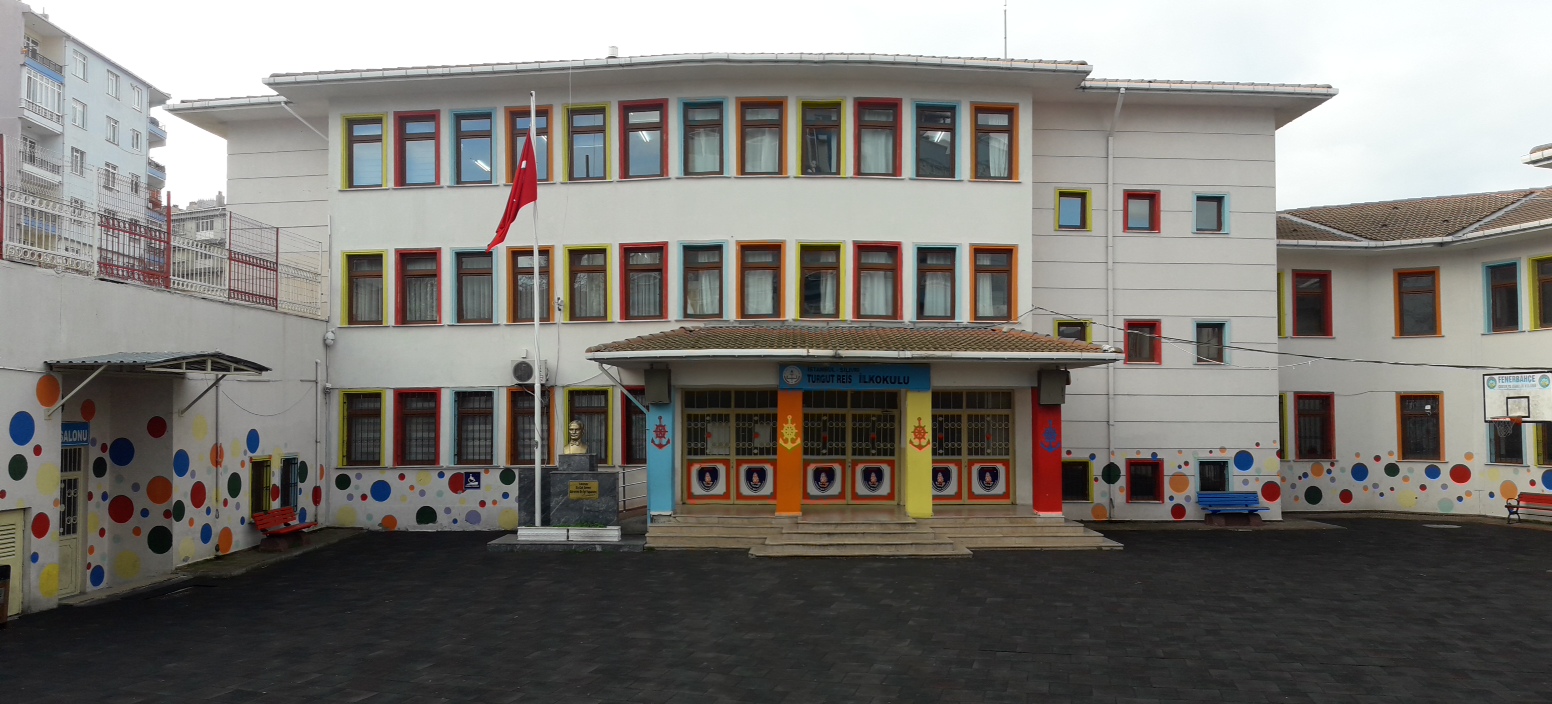 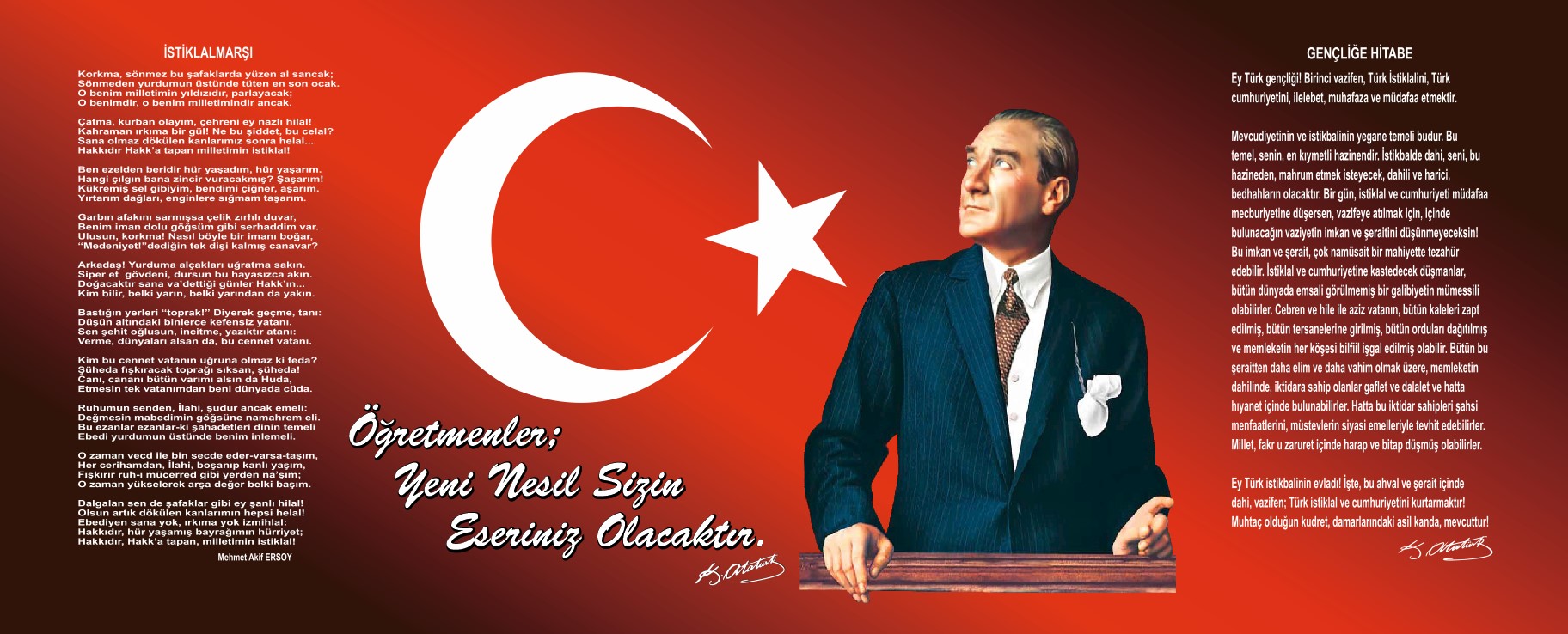 Okul Bilgileri                                                                                       SUNUŞEğitim sisteminin dinamik bir yapı olması nedeniyle bilim ve teknolojinin eğitime entegre edilmesi hızla değişen dünyada bir zorunluluk haline gelmiştir. 5018 sayılı Kamu Mali Yönetimi ve Kontrol Kanunu ve ilgili mevzuat gereği Turgut Reis İlkokulu Müdürlüğü olarak  2024-2028  dönemini kapsayan stratejik planını hazırlamak  için  gerekli ekipler oluşturulmuştur.           Stratejik amaçlarımız okulumuzun köklü bir İlkokul olması sebebiyle eğitim-öğretim, insan kaynakları, personel durumu, okulun fiziki yapısı, okul kültürü, iletişim, motivasyon durumu dikkate alınmıştır.Bu çalışma, kurumsallaşmak zorunda olduğumuzu ve kurumsallaşmanın önemini kavradığımızı belirtmemiz açısından çok önemlidir. Kuruma yeni gelen müdür, müdür yardımcısı, öğretmen veya diğer personeller kurumun stratejik plânını özümserse kurumu tanımış, kurum misyonumuzu, zayıf ve güçlü yanlarımızı bilmiş olacaktır.Günümüzde teknolojik ve sosyal anlamda gelişmişliğin ulaştığı hız, bizi daha planlı hedefler koymaya zorlamaktadır. Bakanlığımızın emirleri doğrultusunda hazırlanan stratejik plan ile okulumuz; daha iyi bir eğitim seviyesine ulaşmak düşüncesiyle sürekli yenilenmeyi ve kalite kültürünü kendisine ilke edinmeyi amaçlamaktadır.Yarınlara odaklanma, denetime açık olma, kurum kültürünün oluşumu, gelişimine, güçlenmesine ve hesap verme sorumluluğun gelişmesine katkı sunacağını umduğumuz 2024-2028 dönemini kapsayan stratejik planımızın hazırlanmasında emeği geçen Strateji Yönetim Ekibi’ne, öğretmen, öğrenci ve velilerimize teşekkür ederim.                                                                                                                                                                                       Gökhan DEĞİRMENCİ
                                                                                                                                                                                                  Okul MüdürüİÇİNDEKİLERGİRİŞ VE STRATEJİK PLANIN HAZIRLIK SÜRECİStrateji Geliştirme Kurulu ve Stratejik Plan EkibiPlanlama SüreciDURUM ANALİZİKurumsal TarihçeUygulanmakta Olan Planın DeğerlendirilmesiMevzuat AnaliziÜst Politika Belgelerinin AnaliziFaaliyet Alanları ile Ürün ve Hizmetlerin BelirlenmesiPaydaş AnaliziKuruluş İçi AnalizTeşkilat Yapısıİnsan KaynaklarıTeknolojik DüzeyMali Kaynaklar 2.7.5.İstatistiki VerilerDış Çevre Analizi (Politik, Ekonomik, Sosyal, Teknolojik, Yasal ve Çevresel Çevre Analizi -PESTLE)Güçlü ve Zayıf Yönler ile Fırsatlar ve Tehditler (GZFT) Analizi 2.10.Tespit ve İhtiyaçların BelirlenmesiGELECEĞE BAKIŞMisyonVizyonTemel DeğerlerAMAÇ, HEDEF VE STRATEJİLERİN BELİRLENMESİAmaçlarHedeflerPerformans GöstergeleriStratejilerin BelirlenmesiMaliyetlendirmeİZLEME VE DEĞERLENDİRMETablo/Şekil/Grafikler/Ekler     1.GİRİŞ VE STRATEJİK PLANIN HAZIRLIK SÜRECİ1.1. Strateji Geliştirme Kurulu ve Stratejik Plan Ekibi2024-2028 dönemi stratejik plan hazırlanması süreci Üst Kurul ve Stratejik Plan Ekibinin oluşturulması ile başlamıştır. Ekip tarafından oluşturulan çalışma takvimi kapsamında ilk aşamada durum analizi çalışmaları yapılmış ve durum analizi aşamasında paydaşlarımızın plan sürecine aktif katılımını sağlamak üzere paydaş anketi, toplantı ve görüşmeler yapılmıştır. Durum analizinin ardından geleceğe yönelim bölümüne geçilerek okulumuzun amaç, hedef, gösterge ve eylemleri belirlenmiştir. Çalışmaları yürüten ekip ve kurul bilgileri altta verilmiştir.Tablo 1. Strateji Geliştirme Kurulu ve Stratejik Plan Ekibi Tablosu1.2 Planlama Süreci:Millî Eğitim Bakanlığı Strateji Geliştirme Başkanlığının 06.10.2022 tarihli ve 2022/21 sayılı Genelgesi ile 2024-2028 Stratejik Plan Hazırlık Çalışmaları, tüm il/ilçe millî eğitim müdürlüklerine duyurulmuştur. Bakanlık 2024-2028 Stratejik Plan Hazırlık Programı’nı yayımlamıştır. Bu program dâhilinde müdürlüğümüze ait 2024-2028 stratejik plan çalışmaları başlamıştır. Ekip tarafından oluşturulan çalışma takvimi kapsamında ilk aşamada durum analizi çalışmaları yapılmış ve durum analizi aşamasında, paydaşlarımızın plan sürecine aktif katılımını sağlamak üzere paydaş anketi, toplantı ve görüşmeler yapılmıştır. Durum analizinin ardından geleceğe yönelim bölümüne geçilerek okulumuzun/kurumumuzun amaç, hedef, gösterge ve stratejileri belirlenmiştir. 2. DURUM ANALİZİStratejik planlama sürecinin ilk adımı olan durum analizi, okulumuzun/kurumumuzun “neredeyiz?” sorusuna cevap vermektedir. Okulumuzun/kurumumuzun geleceğe yönelik amaç, hedef ve stratejiler geliştirebilmesi için öncelikle mevcut durumda hangi kaynaklara sahip olduğu ya da hangi yönlerinin eksik olduğu ayrıca, okulumuzun/kurumumuzun kontrolü dışındaki olumlu ya da olumsuz gelişmelerin neler olduğu değerlendirilmiştir. Dolayısıyla bu analiz, okulumuzun/kurumumuzun kendisini ve çevresini daha iyi tanımasına yardımcı olacak ve stratejik planın sonraki aşamalarından daha sağlıklı sonuçlar elde edilmesini sağlayacaktır.Durum analizi bölümünde, aşağıdaki hususlarla ilgili analiz ve değerlendirmeler yapılmıştır;Kurumsal tarihçeUygulanmakta olan planın değerlendirilmesiMevzuat analiziÜst politika belgelerinin analiziFaaliyet alanları ile ürün ve hizmetlerin belirlenmesiPaydaş analiziKuruluş içi analizDış çevre analizi (Politik, ekonomik, sosyal, teknolojik, yasal ve çevresel analiz)Güçlü ve zayıf yönler ile fırsatlar ve tehditler (GZFT) analiziTespit ve ihtiyaçların belirlenmesi 2.1. Kurumsal Tarihçe             Okulumuz ilk kez 1923 yılında, Milli Eğitim Müdürlüğü bünyesinde hizmete 2 derslik olarak  başlamıştır. Ardından 1967 yılında okulumuza yeni bina yapılmıştır. 1967-1968 Eğitim Öğretim yılından bu yana 11 derslik olarak eğitim öğretime devam etmektedir.  Okulumuz eğitim öğretim hizmetine başladığı ilk yıldan bu yana çağdaş eğitim-öğretimin gerekleri; uygun fiziksel mekanların temini, eğitim-öğretim araç ve gereçlerinin sağlanması, eğitim-öğretim ve yönetim süreç standartlarının belirlenmesi ve en güzel şekilde yürütülmesi konusunda Silivri’de var olan İlköğretim okulları içinde örnek teşkil etme yolunda güzel adımlar atmaktadır. 2009’da 12 derslikli bina yıkılarak yerine yeni bina yapılmaktadır. 2010 da inşası biten binada 17 derslikle eğitim öğretime devam etmektedir.Okulumuzda okul-veli işbirliğinin sağlanması adına çalışmalar yapılmakta olup, veli eğitim seminerleri devam etmektedir. Özel eğitim sınıflarımız, ana sınıflarımızda ders araç ve gereçlerimiz tamdır. İngilizce dersliklerimiz derslerin özelliğine göre düzenlenmiştir. Hayırsever katkısı ile okul kütüphanemiz zenginleştirilmiştir. Robotik Kodlama ve Satranç derslikleri oluşturulmuştur.Okul web sitemiz düzenli olarak güncellenmekte, duyurular ve yapılan etkinlikler sergilenmektedir. Ayrıca okulumuzda öğrenci ve öğretmenlerimizin katılımıyla çeşitli projeler yürütülmektedir. Okul koridorlarına duyuru ve kulüp panoları asılmış olup belirli gün ve haftaların kutlamaları yapılmaktadır. 2.2 Uygulanmakta Olan Stratejik Planın Değerlendirilmesi2019-2023 Stratejik Planı; toplam 3 amaç ve 4 hedeften oluşmaktadır. Planda bulunan hedefleri gerçekleştirmek için belirlenen strateji ve tedbirlerin tamamına yakını uygulanmıştır. Plan dönemi tamamlanmamış olmasına rağmen performans göstergelerinin büyük çoğunluğunda belirlenen hedeflere makul düzeyde ulaşılmış olmakla beraber, tüm dünyayı etkileyen pandemi nedeniyle bazı göstergelerde hedeflere ulaşılamamıştır. Ulaşılamayan hedeflere neden ulaşılamadığıyla ilgili sorunlar tespit edilerek gelecek stratejik planda gerekli tedbirlerin alınması ve stratejilerin geliştirilmesi hedeflenmektedir. Millî Eğitim Bakanlığı 2022/21 sayılı Genelgesi ile 2024-2028 Stratejik Plan Hazırlık Çalışmaları duyurulmuş, 2024-2028 Stratejik Plan Hazırlık Çalışmaları başlamıştır. 2019-2023 Stratejik Planında; Amaç 1 olarak belirlenen “Bütün bireylerin eğitim ve öğretime adil şartlar altında erişmesini sağlamak.” amacı içeriğinde yer alan 5 performans göstergesi incelendiğinde belirlenen hedeflere makul düzeyde ulaşılmış olduğu tespit edilmiştir.2019-2023 Stratejik Planında; Amaç 2 olarak belirlenen “Bütün bireylere ulusal ve uluslararası ölçütlerde bilgi, beceri, tutum ve davranışın kazandırılması ile girişimci, yenilikçi, yaratıcı, dil becerileri yüksek, iletişime ve öğrenmeye açık, öz güven ve sorumluluk sahibi sağlıklı ve mutlu bireylerin yetişmesine imkân sağlamak.” amacı içeriğinde yer alan 8 performans göstergesi incelendiğinde belirlenen hedeflere makul düzeyde ulaşılmış olduğu tespit edilmiştir. 2.3 Yasal Yükümlülükler ve  Mevzuat AnaliziT.C. kanunları doğrultusunda çalışmalar yapan Müdürlüğümüz, Millî Eğitim Bakanlığının taşradaki görevlerini ve diğer devlet politikalarını yürüten kamu kurumlarından biridir. Müdürlüğümüz Kanun, Kanun Hükmünde Kararname, Tüzük, Yönetmelik, Yönerge, Genelge ve Emirler doğrultusunda Millî Eğitim Temel İlkelerine göre yerine getirmektedir. Müdürlüğümüzün kendisine bağlı birimleri izleme, değerlendirme ve geliştirme gibi sorumlulukları İl ve İlçe Millî Eğitim Müdürlükleri Yönetmeliği’nde tanımlanmıştır. Gerekli çalışmalar bu doğrultuda yürütülmektedir.Millî Eğitim Müdürlüklerinin görev, yetki ve sorumluluklarını düzenleyen çok sayıda kanun ve yönetmelik bulunmaktadır. Bunlardan;1739 sayılı Millî Eğitim Temel Kanunu,5018 sayılı Kamu Mali Yönetimi ve Kontrol Kanunu,652 sayılı Millî Eğitim Bakanlığının Teşkilat ve Görevleri Hakkında Kanun Hükmünde Kararname,Öğretmenlik Meslek Kanunu,Aday Öğretmenlik ve Öğretmenlik Kariyer Basamakları Yönetmeliği,Millî Eğitim Bakanlığı İl ve İlçe Millî Eğitim Müdürlükleri Yönetmeliği, önem taşımaktadır.Müdürlüğümüz yukarıda belirtilen yasal çerçeve ve yönetmelikler doğrultusunda hizmet vermeye devam etmektedir.Tablo-2 Mevzuat Analizi Tablosu2.4 Üst Politika Belgeleri AnaliziMüdürlüğümüz 2024-2028 Stratejik Plan hazırlıkları için güncel Üst Politika Belgelerinin ilgili bölümleri ayrıntılarıyla incelenmiştir. Üst Politika Belgelerinin incelenmesi sonucunda tespit edilen ilgili politikalar ve hedefler, idaremize verilmiş olan görevlere göre analiz edilmiştir. Böylece Stratejik Plan hazırlıkları kapsamında incelenen Üst Politika Belgelerine Durum Analizi raporunda yer verilmiştir. İstanbul İl Millî Eğitim Müdürlüğü 2024-2028 Stratejik Planının Stratejik Amaç, Hedef, Performans Göstergeleri ve Stratejileri hazırlanırken yukarıda sözü edilen Üst Politika Belgelerinden yararlanılmıştır. Üst Politika Belgelerinde yer almayan ancak Müdürlüğümüzün Durum Analizi kapsamında önceliklendirdiği alanlara ise Geleceğe Bakış bölümünde yer verilmiştir. Üst Politika Belgeleri, Temel Üst Politika Belgeleri ile Diğer Üst Politika Belgeleri olmak üzere iki bölümde analiz edilmiştir. Üst Politika Belgeleri ile Stratejik Plan ilişkisinin kurulması amacıyla Üst Politika Belgeleri Analiz Tablosu aşağıda yer alan Üst Politika Belgeleri Tablosuna göre oluşturulmuştur.Tablo-3 Üst Politika Belgeleri Tablosu  2.5 Faaliyet Alanları ile Ürün/Hizmetlerin Belirlenmesi2024–2028 Stratejik Plan hazırlık sürecinde Müdürlüğümüzün faaliyet alanları ve hizmetlerinin belirlenmesine yönelik çalışmalar yapılmıştır. Bu kapsamda hizmet birimlerinin yasal yükümlülükleri, standart dosya planı, Üst Politika Belgeleri, yürürlükteki uygulanan sistem ve Kamu Hizmet Envanteri incelenerek Müdürlüğümüzün hizmetleri tespit edilmiştir. Faaliyet alanları ile ürün ve hizmetler aşağıdaki tabloda ana başlıklar hâlinde verilmiştir.Tablo-4 Faaliyet Alanları İle Ürün ve Hizmetler Tablosu2.6 Paydaş AnaliziKurumumuzun temel paydaşları öğrenci, veli ve öğretmen olmakla birlikte eğitimin dışsal etkisi nedeniyle okul çevresinde etkileşim içinde olunan geniş bir paydaş kitlesi bulunmaktadır. Paydaşlarımızın görüşleri anket, toplantı, dilek ve istek kutuları, elektronik ortamda iletilen önerilerde dâhil olmak üzere çeşitli yöntemlerle sürekli olarak alınmaktadır.Paydaş anketlerine ilişkin ortaya çıkan temel sonuçlara altta yer verilmiştir: Öğrenci Anketi Sonuçları:Öğretmen Anketi Sonuçları:Veli Anketi Sonuçları:2.7 Okul/Kurum İçi AnalizKuruluş içi analiz; insan kaynaklarının yetkinlik düzeyi, kurum kültürü, teknoloji ve bilişim altyapısı, fiziki ve mali kaynaklara ilişkin analizlerin yapılarak okul/kurumun mevcut kapasitesinin değerlendirilmesine yer verilmiştir.Teşkilat Yapısı            Okulumuz Bina ve Alanları	Okulumuzun binası ile açık ve kapalı alanlarına ilişkin temel bilgiler altta yer almaktadır.Okul Yerleşkesine İlişkin Bilgiler              Sınıf ve Öğrenci BilgileriOkulumuzda yer alan sınıfların öğrenci sayıları alttaki tabloda verilmiştir.2.7.2. İnsan KaynaklarıTablo 5. Çalışanların Görev DağılımıTablo 6. İdari Personelin Hizmet Süresine İlişkin BilgilerTablo 7. Okul/Kurumda Oluşan Yönetici Sirkülasyonu OranıTablo 9. Öğretmenlerin Hizmet Süreleri (Yıl İtibarıyla)Tablo 10. Kurumda Gerçekleşen Öğretmen Sirkülâsyonunun OranıTablo 14. Okul/kurum Rehberlik Hizmetleri2.7.3. Teknolojik DüzeyTablo 15. Teknolojik Araç-Gereç DurumuTablo 16. Fiziki Mekân Durumu2.7.4. Mali KaynaklarTablo 17. Kaynak TablosuTablo 19. Gelir-Gider Tablosu2.7.5. İstatistiki Veriler2.8 Dış Çevre Analizi (PESTLE)Çevre analiziyle okul/kurum üzerinde etkili olan veya olabilecek politik, ekonomik, sosyo-kültürel, teknolojik, yasal çevresel dış etkenlerin tespit edilmesi amaçlanır. Dış çevreyi oluşturan unsurlar (nüfus, demografik yapı, coğrafi alan, kentsel gelişme, sosyokültürel hayat, ekonomik, sosyal, politik, kültürel durum, çevresel, teknolojik ve rekabete yönelik etkenler vb.) okul ve kurumun kontrolü dışındaki koşullara bağlı ve farklı eğilimlere sahiptir. Bu unsurlar doğrudan veya dolaylı olarak okul/kurumun faaliyet alanlarını etkilemektedir.Tablo 20. PESTLE Analiz Tablosu2.9 GZFT AnaliziDurum analizi kapsamında kullanılacak temel yöntemlerden birisi de GZFT analizidir. Bu analiz, okul/kurumu etkileyen koşulların sistematik olarak incelendiği bir yöntemdir. Bu kapsamda, okul/kurumun güçlü ve zayıf yönleri ile okul/kurum dışında oluşabilecek fırsatlar ve tehditler belirlenmiştir. Okulumuzun temel istatistiklerinde verilen okul künyesi, çalışan bilgileri, bina bilgileri, teknolojik kaynak bilgileri ve gelir gider bilgileri ile paydaş anketleri sonucunda ortaya çıkan sorun ve gelişime açık alanlar iç ve dış faktör olarak değerlendirilerek GZFT tablosunda belirtilmiştir. Dolayısıyla olguyu belirten istatistikler ile algıyı ölçen anketlerden çıkan sonuçlar tek bir analizde birleştirilmiştir.Kurumun güçlü ve zayıf yönleri donanım, malzeme, çalışan, iş yapma becerisi, kurumsal iletişim gibi çok çeşitli alanlarda kendisinden kaynaklı olan güçlülükleri ve zayıflıkları ifade etmektedir ve ayrımda temel olarak okul müdürü/müdürlüğü kapsamından bakılarak iç faktör ve dış faktör ayrımı yapılmıştır.    Güçlü ve Zayıf YönlerGüçlü YönlerZayıf Yönler Fırsatlar ve Tehditler  FırsatlarTehditlerTespit ve İhtiyaçların BelirlenmesiTespitler ve problem alanları önceki bölümlerde verilen Durum Analizi aşamalarında öne çıkan, Durum Analizini özetleyebilecek türde ifadelerden oluşmaktadır.  İhtiyaçlar ise bu tespitler ve problem alanları dikkate alındığında ortaya çıkan ihtiyaçları ve gelişim alanlarını ortaya koymaktadır.  Durum analizi çalışmaları sonucunda elde edilen bulgulara Durum Analizi Raporunda yer verilmiştir. 3.GELECEĞE BAKIŞOkul Müdürlüğümüzün Misyon, vizyon, temel ilke ve değerlerinin oluşturulması kapsamında öğretmenlerimiz, öğrencilerimiz, velilerimiz, çalışanlarımız ve diğer paydaşlarımızdan alınan görüşler, sonucunda stratejik plan hazırlama ekibi tarafından oluşturulan Misyon, Vizyon, Temel Değerler; Okulumuz üst kurulana sunulmuş ve üst kurul tarafından onaylanmıştır.MİSYONUMUZ Çocuklarımızı özgüveni gelişmiş ne istediğini bilen, dürüst, sevecen ve Atatürk ilkelerine bağlı bireyler olarak yetiştirmektir.VİZYONUMUZ Eğitim ve öğretim hizmetlerini çağdaş ölçütler doğrultusunda yürüten, sürekli gelişen, nitelikli ve yenilikçi bir kurum oluşturmaktır.TEMEL DEĞERLERİMİZ 1) ) Önce İnsan,2) Karşılıklı güven ve dürüstlük,3) Sabırlı, hoşgörülü ve kararlılık,4) Adaletli performans değerlendirme,5) Kendisiyle ve çevresiyle barışık olma,6) Yetkinlik, üretkenlik, ve girişimcilik ruhuna sahip olmak,7) Doğa ve çevreyi koruma bilinci,8) Sorumluluk duygusu ve kendine güven bilincini kazandırmak.4. AMAÇ, HEDEF VE PERFORMANS GÖSTERGESİ İLE STRATEJİLERİN BELİRLENMESİAMAÇLAR, HEDEFLER VE PERFORMANS GÖSTERGELERİAmaç 1: Öğrencilerin eğitim öğretime etkin katılımlarıyla donanımlı olarak bir üst öğrenime geçişi sağlanacaktır.Hedef1.1: Öğrenme kayıpları önleyici çalışmalar yapılarak azaltılacaktır.PG 1.1.1İlkokullarda Yetiştirme Programına (İYEP) dâhil olan öğrencilerin Türkçe dersi kazanımlarına ulaşma oranı (%)PG.1.1.2. İlkokullarda Yetiştirme Programına dâhil olan öğrencilerin matematik dersi kazanımlarına ulaşma oranı (%)PG.1.1.3. 20 gün ve üzeri özürsüz devamsızlık yapan öğrenci oranı (%)PG.1.1.4. 20 gün ve üzeri özürlü devamsızlık yapan öğrenci oranı (%)Amaç 2 A2. Öğrencilere medeniyetimizin ve insanlığın ortak değerleriyle çağın gereklerine uygun bilgi, beceri, tutum ve davranışlar kazandırılacaktır.Hedef 2. 1 Öğrencilere evrensel değerler, sağlıklı yaşam ve çevre bilinci duyarlılığı kazandırılacaktı PG.2.1.1 Öğrenci başına okunan kitap sayısıPG.2.1.2 Sağlıklı ve dengeli beslenme ile ilgili verilen eğitim sayısıPG.2.1.3 Sağlıklı ve dengeli beslenme ile ilgili verilen eğitime katılan öğrenci sayısıPG.2.1.4. Çevre bilincinin artırılmasına yönelik verilen eğitim sayısıPG.2.1.5 Çevre bilincinin artırılmasına yönelik verilen eğitimlere katılan öğrenci sayısıAmaç 3 A.3 Eğitim ortamlarının fiziki imkânları geliştirilecektir.Hedef 3.1 Temel eğitimde okulların niteliğini arttıracak uygulama ve çalışmalara yer verilecektir.PG 3.1.1. İyileştirilen fiziki mekân sayısı.Amaç 4. A.4 Temel eğitimde öğrencilerin kaliteli eğitime erişimleri fırsat eşitliği temelinde artırılarak bilişsel, duyuşsal ve fiziksel olarak çok yönlü gelişimleri sağlanacak ve temel hayat becerilerini edinmiş öğrenciler yetiştirilecektir.Hedef 4.1 Öğrencilerin bilimsel, kültürel, sanatsal, sportif ve toplum hizmeti alanlarında ders dışı etkinliklere katılım oranı artırılacaktır. PG.4.1.1 Okulda bir eğitim ve öğretim döneminde bilimsel, kültürel, sanatsal ve sportif alanlarda en az bir faaliyete katılan öğrenci oranı (%)PG.4.1.2 Bir eğitim ve öğretim yılında en az iki sosyal sorumluluk ve toplum hizmeti çalışmalarına katılan öğrenci oranı (%)PG.4.1.3 Bir eğitim ve öğretim yılında yerel, ulusal ve uluslararası proje, yarışma vb. etkinliklere katılan öğrenci oranı (%)PG.4.1.4 Okulda bir eğitim ve öğretim yılında geleneksel çocuk oyunları alt başlığında en az bir faaliyete katılan öğrenci oranı (%)PG.4.1.5 Okulda bir eğitim ve öğretim yılında geleneksel çocuk oyunlarına yönelik olarak düzenlenen alan/mekan sayısı.MaliyetlendirmeTablo 25. Tahmini Maliyet TablosuİZLEME VE DEĞERLENDİRME2024-2028 Stratejik Planı İzleme ve Değerlendirme ModeliStratejik Planlarda yer alan Amaç ve Hedeflere ulaşma durumlarının tespiti ve bu yolla Stratejik Planlardaki Amaç ve Hedeflerin gerçekleştirilebilmesi için gerekli tedbirlerin alınması İzleme ve Değerlendirme ile mümkün olmaktadır. İzleme; Stratejik Plan uygulamasının sistematik olarak takip edilmesi ve raporlanmasıdır. Değerlendirme ise; uygulama sonuçlarının Amaç ve Hedeflere kıyasla ölçülmesi ve söz konusu Amaç ve Hedeflerin tutarlılık ve uygunluğunun analizidir. Okulumuz 2024-2028 Stratejik Planı’nın İzleme ve Değerlendirme uygulamaları, MEB 2024-2028 Stratejik Planı İzleme ve Değerlendirme Modeli çerçevesinde yürütülecektir. İzleme ve değerlendirme sürecine yön verecek temel ilkeleri; “Katılımcılık, Saydamlık, Hesap verebilirlik, Bilimsellik, Tutarlılık ve Nesnellik” olarak ifade edilebilir. İdarelerin kurumsal yapılarının kendine has farklılıkları, izleme ve değerlendirme süreçlerinin de farklılaşmasını beraberinde getirmektedir. Eğitim idarelerinin ana unsurunun, girdi ve çıktılarının insan oluşu, ürünlerinin değerinin kısa vadede belirlenememesine ve insan unsurundan kaynaklı değişkenliğin ve belirsizliğin fazla olmasına yol açmaktadır. Bu durumda sadece nicel yöntemlerle yürütülecek izleme ve değerlendirmelerin eğitsel olgu ve durumları açıklamada yetersiz kalabilmesi söz konusudur. Nicel yöntemlerin yanında veya onlara alternatif olarak nitel yöntemlerin de uygulanmasının daha zengin ve geniş bir bakış açısı sunabileceği belirtilebilir.Okulumuz 2024-2028 Stratejik Planı İzleme ve Değerlendirme Modeli’nin çerçevesini; Performans göstergeleri ve stratejiler bazında gerçekleşme durumlarının belirlenmesi, Performans göstergelerinin gerçekleşme durumlarının hedeflerle kıyaslanması, Stratejiler kapsamında yürütülen faaliyetlerin Müdürlük faaliyet alanlarına dağılımının belirlenmesi, Sonuçların raporlanması ve paydaşlarla paylaşımı, Hedeflerden sapmaların nedenlerinin araştırılması, Alternatiflerin ve çözüm önerilerinin geliştirilmesi süreçleri oluşturmaktadır.                                                                                İzleme ve Değerlendirme Sürecinin İşleyişi 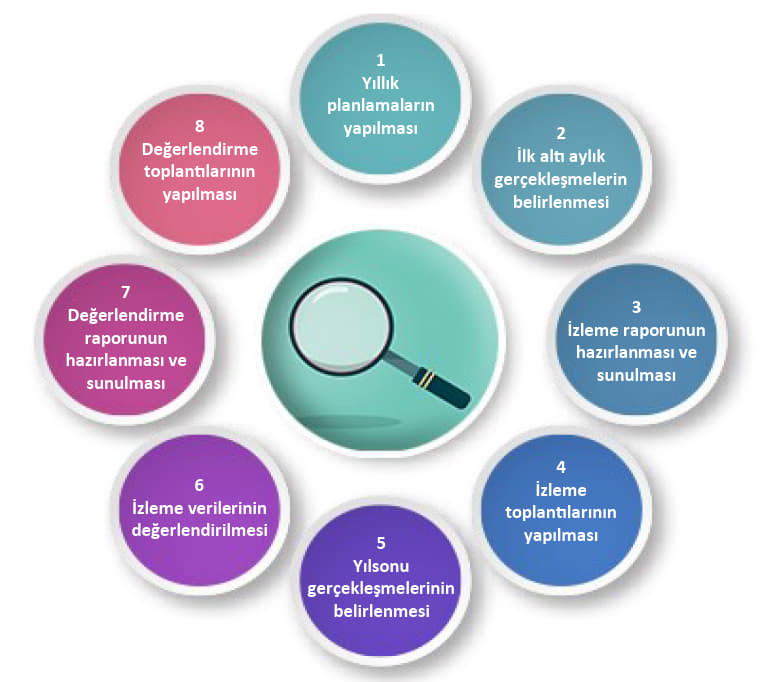 Şekil-4 İzleme ve Değerlendirme Süreciİzleme ve değerlendirme sürecinin işleyişi ana hatları ile yukarıdaki şekilde özetlenmiştir.Okulumuz Stratejik Planı izleme ve değerlendirme çalışmalarında 5 yıllık Stratejik Planın izlenmesi ve 1 yıllık gelişim planının izlenmesi olarak ikili bir ayrıma gidilecektir. Stratejik planın izlenmesinde 6 aylık dönemlerde izleme yapılacak denetim birimleri, il ve ilçe millî eğitim müdürlüğü ve Bakanlık denetim ve kontrollerine hazır halde tutulacaktır.Yıllık planın uygulanmasında yürütme ekipleri ve eylem sorumlularıyla aylık ilerleme toplantıları yapılacaktır. Toplantıda bir önceki ayda yapılanlar ve bir sonraki ayda yapılacaklar görüşülüp karara bağlanacaktır.İli:  İstanbulİli:  İstanbulİli:  İstanbulİli:  İstanbulİlçesi: Silivriİlçesi: Silivriİlçesi: Silivriİlçesi: SilivriAdres: Fatih Mah. Zükür Mektep Sk. No:2 Silivri/ İSTANBULFatih Mah. Zükür Mektep Sk. No:2 Silivri/ İSTANBULFatih Mah. Zükür Mektep Sk. No:2 Silivri/ İSTANBULCoğrafi Konum (link):Coğrafi Konum (link):https://silivriturgutreisio.meb.k12.tr/tema/harita.php https://silivriturgutreisio.meb.k12.tr/tema/harita.php Telefon Numarası: 021272719970212727199702127271997Faks Numarası:Faks Numarası:--e- Posta Adresi:731404@meb.k12.tr 731404@meb.k12.tr 731404@meb.k12.tr Web sayfası adresi:Web sayfası adresi:https://silivriturgutreisio.meb.k12.tr/  https://silivriturgutreisio.meb.k12.tr/  Kurum Kodu:731404731404731404Öğretim Şekli:Öğretim Şekli:Tam GünTam GünOkulun Hizmete Giriş Tarihi :  2010Okulun Hizmete Giriş Tarihi :  2010Okulun Hizmete Giriş Tarihi :  2010Okulun Hizmete Giriş Tarihi :  2010Toplam Çalışan SayısıToplam Çalışan Sayısı55Öğrenci Sayısı:Kız236236Öğretmen SayısıKadın1818Öğrenci Sayısı:Erkek537537Öğretmen SayısıErkek99Öğrenci Sayısı:Toplam473473Öğretmen SayısıToplam2727Derslik Başına Düşen Öğrenci SayısıDerslik Başına Düşen Öğrenci SayısıDerslik Başına Düşen Öğrenci Sayısı 16Şube Başına Düşen Öğrenci SayısıŞube Başına Düşen Öğrenci SayısıŞube Başına Düşen Öğrenci Sayısı26Öğretmen Başına Düşen Öğrenci SayısıÖğretmen Başına Düşen Öğrenci SayısıÖğretmen Başına Düşen Öğrenci Sayısı17Şube Başına 30’dan Fazla Öğrencisi Olan Şube SayısıŞube Başına 30’dan Fazla Öğrencisi Olan Şube SayısıŞube Başına 30’dan Fazla Öğrencisi Olan Şube Sayısı0Strateji Geliştirme Kurulu BilgileriStrateji Geliştirme Kurulu BilgileriStratejik Plan Ekibi BilgileriStratejik Plan Ekibi BilgileriAdı SoyadıÜnvanıAdı SoyadıÜnvanıGökhan DEĞİRMENCİOkul MüdürüHafize İNANMüdür YardımcısıDamla ÖZAKSÖZSınıf ÖğretmeniBurhan BAYBAŞSınıf ÖğretmeniAli ÇİMENSınıf ÖğretmeniÖzlem ALTUN BİÇERSınıf ÖğretmeniGülsüm DİNÇERİngilizce ÖğretmeniYasemin ÖRENOkul ÇalışanıBaşak  KARAOkul Aile Birliği BaşkanıYasal YükümlülükDayanakTespitlerİhtiyaçlarOkul öncesi, ilk ve orta öğretim çağındaki öğrencileri bedenî, zihnî, ahlaki, manevî, sosyal ve kültürel nitelikler yönünden geliştiren ve insan haklarına dayalı toplum yapısının ve küresel düzeyde rekabet gücüne sahip ekonomik sistemin gerektirdiği bilgi ve becerilerle donatarak geleceğe hazırlayan,  öğretmen ve öğrencilerin eğitim ve öğretim hizmetlerini bu çerçevede yürütmek ve denetlemek.1739 SayılıMillî Eğitim Temel Kanunu23. madde- Sosyal medya, televizyon ve ekran bağımlığının eğitim öğretim süreçlerine olumsuz etkisi görülmektedir.- Öğrencilerin bedeni, zihni, ahlaki ve manevi nitelikler yönünden olumsuz etkileri gözlenmektedir..- Sosyal medya, televizyon ve ekran bağımlığının olumsuz etkilerini olumlu şekilde düzeltecek süreçlerin planlanması- Seçmeli derslerin İnsan, Toplum ve Bilim, Din, Ahlak ve Değer, Kültür, Spor, Sanat becerilerinin tüm öğrencilere aktarılması ve yürütülmesiKalkınma planları, Cumhurbaşkanıtarafından belirlenen politikalar,programlar, ilgili mevzuat vebenimsedikleri temel ilkelerçerçevesinde geleceğe ilişkin misyon vevizyonlarını oluşturmak, stratejikamaçlar ve ölçülebilir hedeflersaptamak, performanslarını öncedenbelirlenmiş olan göstergelerdoğrultusunda ölçmek ve bu sürecinizleme ve değerlendirmesini yapmakamacıyla katılımcı yöntemlerle stratejikplan hazırlamak5018 sayılı Kamu Mali Yönetimi veKontrol Kanunu9. madde- Müdürlüğümüzce 5 yılda bir Stratejik Plan ve bu doğrultuda her yıl performans göstergeleri takip edilmektedir.- İlçe Millî Eğitim Müdürlüklerimizleokul ve kurumlarımızın stratejik planhazırlık çalışmalarında rehberlikfaaliyetleri yürütülmektedir.- İlçe Millî Eğitim MüdürlüklerindeStratejik Plan sorumlularının mümkünolabildiğince değiştirilmemesi- Stratejik Plan Ekip üyeleri için Hizmetİçi Eğitim Programlarının daha sıkaralıklarla yapılmasıEğitime ilişkin projeler hazırlamak,uygulamakMilli Eğitim Bakanlığı İl ve İlçe MillîEğitim Müdürlükleri Yönetmeliği18. madde, p bendi- Müdürlüğümüz Özel Bürotarafından her yıl planlı ve düzenliolarak yerel projeler hazırlamakta veyürütmektedir.- Proje hazırlama ve yürütme ile ilgilimerkezi ve mahalli eğitimprogramlarının artırılması veyaygınlaştırılması, proje yazma veyürütme eğitimi almış öğretmensayısının artırılması- Proje yazımı konusundaöğretmenlere yönelik teşvik edici veözendirici uygulamalarıngeliştirilmesi, ödüllendirmelerinyapılmasıEğitime ilişkin araştırma, geliştirme,stratejik planlama ve kalite geliştirmefaaliyetleri yürütmekMilli Eğitim Bakanlığı İl ve İlçe MillîEğitim Müdürlükleri Yönetmeliği18. madde,ö bendiMüdürlüğümüzün Özel Büro birimi yeterli sayıda öğretmenle gerekli faaliyetleri yürütmektedir.Özel Büro birimi görevlileri için sıkaralıklarla merkezi düzeyde hizmet içieğitim ihtiyacıÖğretmenlerin meslekî gelişimine yönelik etkinlikler düzenlemekİl ve İlçe MillîEğitim Müdürlükleri Yönetmeliği20. madde, k bendiEğitim kurumlarında eğitim öğretim hizmetlerinin verimliliğinin sağlanması hususunda gerekli tedbirler alınmaktadır.Öğretmenlerin mesleki gelişimlerine yönelik kurum bazlı hizmet içi eğitim planlanmasının yapılmasıTemel Üst Politika BelgeleriDiğer Üst Politika Belgeleri12. Kalkınma PlanıDiğer Kamu Kurum ve Kuruluşlarının Stratejik Planları2022-2024 Orta Vadeli ProgramMesleki Eğitim Kurulu KararlarıOrta Vadeli Mali PlanlarTürkiye Yeterlilikler Çerçevesi2024 Yılı Cumhurbaşkanlığı Yıllık ProgramıUlusal ve Uluslararası Kuruluşların Eğitim ve Türkiye ile İlgili RaporlarıCumhurbaşkanlığı İcraat Programlarıİstanbul Valiliği Onaylı İlgili RaporlarıMEB 2024-2028 Stratejik Planı2024-2028 İstanbul Bölge Planı20. Millî Eğitim Şurası KararlarıAvrupa Birliği 2030 Dijital PusulasıMillî Eğitim Kalite ÇerçevesiAvrupa Birliği Müktesebatı ve Ülke RaporlarıFaaliyet AlanıÜrün/HizmetlerÖğretim-eğitim faaliyetleria.Öğrenci İşleri Kayıt-nakil işleri Devam-devamsızlık Sınıf geçmeb.Öğrenci başarısını artırmaya yönelik faaliyetlerin yürütülmesic. İlçemizde geçici koruma altında bulunan yabancı uyruklu bireylerin eğitim ve öğretime erişim imkânlarının artırılmasıd. Öğretim programları, müfredat ve haftalık ders çizelgelerinin uygulanmasıe. Eğitime ilişkin projelerin geliştirilmesi, iyi örneklerin yaygınlaştırılmasıf. İlçemizde eğitimin paydaşlarıyla kurumsal iş birliklerinin yapılması, eğitim ve öğretimin niteliğinin artırılmasının sağlanmasıg. Eğitsel tanılama ve yönlendirme faaliyetlerinin yürütülmesih. Kişisel, eğitsel ve mesleki rehberlik faaliyetlerinin yürütülmesiı. Psikososyal koruma, önleme ve müdahale hizmetlerinin verilmesii. Bakanlığımız tarafından oluşturulan özel ve rehberlik politikalarının uygulanmasıj. Özel politika gerektiren bireylerin eğitim ve öğretimine ilişkin iş ve işlemlerin yürütülmesik. Hayat boyu öğrenme kapsamında eğitim ve öğretim faaliyetlerinin düzenlenmesil. Din öğretimi alanında eğitim öğretimin niteliğinin artırılmasını sağlayacak çalışmaların yapılmasım. Özel öğretim kurumlarıyla ilgili Bakanlığımızın politika ve stratejilerinin uygulanmasıRehberlik faaliyetleriÖğrencilere rehberlik yapmak Velilere rehberlik etmek Rehberlik faaliyetlerini yürütmekSosyal faaliyetlera. Okuma kültürünün geliştirilmesine yönelik çalışmaların yürütülmesib. Öğrencilere yönelik yerel, ulusal ve uluslararası düzeyde bilimsel, kültürel, sanatsal ve sportif faaliyetlerin düzenlenmesi ve katılımınartırılmasıc. Eğitim ve öğretim faaliyetlerinde bilişim teknolojileri ile bilişim ürünlerinin kullanılmasına yönelik çalışmalar yürütülmesid. Eğitim ve öğretimde teknolojik imkânların etkin ve yaygın biçimde kullanılmasının ve her öğrencinin bilgi teknolojilerinden yararlanmasınınsağlanmasıe. Öğrencilerin okul dışı öğrenme ortamlarından yararlanma oranının artırılmasıf. Öğrencilerin bilimsel, kültürel, sanatsal ve sportif faaliyetlere katılımını teşvik edici çalışmaların yapılması, projeler geliştirilmesiSportif faaliyetlerOkul Sporlarına katılımın sağlanması.Kültürel ve sanatsal faaliyetlerTiyatro, sinema, müzik, resim gibi sanatsal faaliyetlere yönlendirme yapılması.Yaşadığımız çevrenin kültür miraslarının korunması için farkındalık yaratılması. İnsan kaynakları faaliyetleri (mesleki gelişim faaliyetleri, personel etkinlikleri…). İnsan kaynaklarıyla ilgili kısa, orta ve uzun vadeli planlamalar yapılmasıb. Norm kadro iş ve işlemlerinin yürütülmesic. Özlük ve emeklilik iş ve işlemlerinin yürütülmesid. Disiplin ve ödül işlemlerinin uygulamalarının yapılmasıe. Güvenlik soruşturması ve arşiv araştırması işlemlerinin yürütülmesif. Yöneticilik formasyonunun gelişmesini sağlayıcı faaliyetlerin yürütülmesig. Öğretmenlerin ve okul/kurum yöneticilerinin mesleki gelişimlerine yönelik yıllık mahalli hizmet içi eğitim faaliyetlerinin planlanması vemahalli hizmet içi eğitim faaliyetlerine ilişkin tüm iş ve işlemlerin yapılmasıh. Eğitim ve öğretim hizmetleri sınıfı dışındaki personel için eğitim planının hazırlanması, uygulanması ve değerlendirilmesii. Yöneticilerin, öğretmenlerin ve diğer personelin atama, yer değiştirme, askerlik, alan değişikliği ve benzeri iş ve işlemlerinin yürütülmesij. Personelin pasaport ve yurt dışı iş ve işlemlerinin yürütülmesik. Sendika ve konfederasyonların il temsilcilikleriyle iletişimin sağlanmasıl. Kamu Görevlileri Sendikaları ve Toplu Sözleşme Kanunu kapsamındaki görevlerin yürütülmesim. Soruşturma, disiplin ve inceleme raporlarıyla ilgili iş ve işlemlerin yürütülmesin. Adlî ve idarî makamlardan gelen ön inceleme iş ve işlemlerinin yürütülmesiOkul aile birliği faaliyetleriOkulun bakım onarım, personel giderleri, kırtasiye giderleri gibi ihtiyaçlarının giderilmesine yönelik etkinlikler.Öğrencilere yönelik faaliyetlerAkademik başarıyı arttırıcı etkinlikler.Sosyal becerileri arttırıcı etkinlikler.Spotif etkinlkler.Ölçme değerlendirme faaliyetleriKazanım değerlendirme çalışmalarının yapılması.Öğrenme ortamlarına yönelik faaliyetlera. Müdürlüğümüz birimleri ile Müdürlüğümüze bağlı okul/kurumların çalışma ortamının iş sağlığı ve güvenliği ölçütleri ile ihtiyaçlara uygunhâle getirilmesib. Okul ve kurum binaları dâhil, taşınmazlara ilişkin her türlü yapım, bakım ve onarım işlerini ve bunlara ait kontrol, koordinasyon ve mimariproje çalışmalarının yürütülmesic. Müdürlüğümüz birimleri ile Müdürlüğümüze bağlı okul/kurumların taşınır ve taşınmazlarına ilişkin işlemlerin yürütülmesid. Eğitim ve öğretim ortamlarının standartlarının belirlenmesi, okul binalarının laboratuvar, spor salonu ve yeşil alan vb. gibi imkânlarınınniteliğinin artırılmasıe. Eğitim ortamlarının temizlik ve düzen standartlarının iyileştirilmesif. Eğitim ve öğretim teknolojilerinin öğrenme süreçlerinde etkin kullanılmasına yönelik altyapı çalışmalarının yürütülmesig. Özel okulların arsa tahsisi, teşvik ve vergi muafiyeti ile ilgili iş ve işlemlerinin yürütülmesih. Hizmet alanlarıyla ilgili bilişim teknolojilerine yönelik çalışmaların yürütülmesii. Genel evrak, kozmik büro ve arşiv faaliyetlerinin düzenlenmesi ve yürütülmesij. Sivil savunma ve seferberlik hizmetlerinin planlanması ve yürütülmesik. Ders kitaplarının, kaynak ve yardımcı eğitim dokümanlarının, ders ve laboratuvar araç ve gereçleri ile basılı eğitim malzemelerinin, makine,teçhizat ve donatım ihtiyaçlarının giderilmesi çalışmalarının yürütülmesil. Eğitim faaliyetleri ile ilgili dokümantasyon, yayım ve arşiv hizmetlerinin yürütülmesiDers dışı faaliyetlerÇocuk kulübü çalışmalarının yapılması.Sıra NoSıra NoMADDELERMADDELERKATILMA DERECESİ(%)KATILMA DERECESİ(%)KATILMA DERECESİ(%)KATILMA DERECESİ(%)KATILMA DERECESİ(%)Sıra NoSıra NoMADDELERMADDELERKesinlikle KatılıyorumKatılıyorumKararsızımKısmen KatılıyorumKatılmıyorum11Öğretmenlerimle ihtiyaç duyduğumda rahatlıkla görüşebilirim.Öğretmenlerimle ihtiyaç duyduğumda rahatlıkla görüşebilirim.48,333,33,310522Okul müdürü ile ihtiyaç duyduğumda rahatlıkla konuşabiliyorum.Okul müdürü ile ihtiyaç duyduğumda rahatlıkla konuşabiliyorum.43,34058,33,333Okulun rehberlik servisinden yeterince yararlanabiliyorum.Okulun rehberlik servisinden yeterince yararlanabiliyorum.18,321,716,71033,344Okula ilettiğimiz öneri ve isteklerimiz dikkate alınır.Okula ilettiğimiz öneri ve isteklerimiz dikkate alınır.23,3401511,71055Okulda kendimi güvende hissediyorum.Okulda kendimi güvende hissediyorum.38,343,33,310566Okulda öğrencilerle ilgili alınan kararlarda bizlerin görüşleri alınır.Okulda öğrencilerle ilgili alınan kararlarda bizlerin görüşleri alınır.18,3401513,313,377Öğretmenler yeniliğe açık olarak derslerin işlenişinde çeşitli yöntemler kullanmaktadır.Öğretmenler yeniliğe açık olarak derslerin işlenişinde çeşitli yöntemler kullanmaktadır.28,338,3203,31088Derslerde konuya göre uygun araç gereçler kullanılmaktadır.Derslerde konuya göre uygun araç gereçler kullanılmaktadır.31,74516,76,7099Teneffüslerde ihtiyaçlarımı giderebiliyorum.Teneffüslerde ihtiyaçlarımı giderebiliyorum.3053,38,353,31010Okulun içi ve dışı temizdir.Okulun içi ve dışı temizdir.23,331,711,718,3151111Okulun binası ve diğer fiziki mekânlar yeterlidir.Okulun binası ve diğer fiziki mekânlar yeterlidir.21,731,716,715151212Okul kantininde satılan malzemeler sağlıklı ve güvenlidir.Okul kantininde satılan malzemeler sağlıklı ve güvenlidir.11,7352518,3101313Okulumuzda yeterli miktarda sanatsal ve kültürel faaliyetler düzenlenmektedir.Okulumuzda yeterli miktarda sanatsal ve kültürel faaliyetler düzenlenmektedir.2036,71516,711,714Okulumuzun Olumlu (başarılı)  ve Olumsuz (başarısız) Yönlerine İlişkin Görüşleriniz.Okulumuzun Olumlu (başarılı)  ve Olumsuz (başarısız) Yönlerine İlişkin Görüşleriniz.Okulumuzun Olumlu (başarılı)  ve Olumsuz (başarısız) Yönlerine İlişkin Görüşleriniz.Okulumuzun Olumlu (başarılı)  ve Olumsuz (başarısız) Yönlerine İlişkin Görüşleriniz.Okulumuzun Olumlu (başarılı)  ve Olumsuz (başarısız) Yönlerine İlişkin Görüşleriniz.Okulumuzun Olumlu (başarılı)  ve Olumsuz (başarısız) Yönlerine İlişkin Görüşleriniz.Okulumuzun Olumlu (başarılı)  ve Olumsuz (başarısız) Yönlerine İlişkin Görüşleriniz.Okulumuzun Olumlu (başarılı)  ve Olumsuz (başarısız) Yönlerine İlişkin Görüşleriniz.Okulumuzun Olumlu (başarılı)  ve Olumsuz (başarısız) Yönlerine İlişkin Görüşleriniz.Olumlu (Başarılı) yönlerimizOlumsuz (başarısız) yönlerimizOlumsuz (başarısız) yönlerimizOlumsuz (başarısız) yönlerimizOlumsuz (başarısız) yönlerimizOlumsuz (başarısız) yönlerimizOlumsuz (başarısız) yönlerimizOlumsuz (başarısız) yönlerimiz1Tam gün eğitim olması.Okulun bahçesi öğrencilere yetersiz geliyorOkulun bahçesi öğrencilere yetersiz geliyorOkulun bahçesi öğrencilere yetersiz geliyorOkulun bahçesi öğrencilere yetersiz geliyorOkulun bahçesi öğrencilere yetersiz geliyorOkulun bahçesi öğrencilere yetersiz geliyorOkulun bahçesi öğrencilere yetersiz geliyor2Güvenli olması.Ortak kullanım alanları nın temizliği konusunda özenli davranmamakOrtak kullanım alanları nın temizliği konusunda özenli davranmamakOrtak kullanım alanları nın temizliği konusunda özenli davranmamakOrtak kullanım alanları nın temizliği konusunda özenli davranmamakOrtak kullanım alanları nın temizliği konusunda özenli davranmamakOrtak kullanım alanları nın temizliği konusunda özenli davranmamakOrtak kullanım alanları nın temizliği konusunda özenli davranmamak3Öğretmenimi çok seviyorum.4Eğitimi güzel.5Bizim için her  alanda faaliyet var.Sıra NoSıra NoMADDELERMADDELERKATILMA DERECESİ(%)KATILMA DERECESİ(%)KATILMA DERECESİ(%)KATILMA DERECESİ(%)KATILMA DERECESİ(%)Sıra NoSıra NoMADDELERMADDELERKesinlikle KatılıyorumKatılıyorumKararsızımKısmen KatılıyorumKatılmıyorum11Okulumuzda alınan kararlar, çalışanların katılımıyla alınır.Okulumuzda alınan kararlar, çalışanların katılımıyla alınır.52,647,400022Kurumdaki tüm duyurular çalışanlara zamanında iletilir.Kurumdaki tüm duyurular çalışanlara zamanında iletilir.57,942,100033Her türlü ödüllendirmede adil olma, tarafsızlık ve objektiflik esastır.Her türlü ödüllendirmede adil olma, tarafsızlık ve objektiflik esastır.36,852,610,50044Kendimi, okulun değerli bir üyesi olarak görürüm.Kendimi, okulun değerli bir üyesi olarak görürüm.36,857,95,50055Çalıştığım okul bana kendimi geliştirme imkânı tanımaktadır.Çalıştığım okul bana kendimi geliştirme imkânı tanımaktadır.31,663,25,30066Okul, teknik araç ve gereç yönünden yeterli donanıma sahiptir.Okul, teknik araç ve gereç yönünden yeterli donanıma sahiptir.26,342,110,515,85,377Okulda çalışanlara yönelik sosyal ve kültürel faaliyetler düzenlenir.Okulda çalışanlara yönelik sosyal ve kültürel faaliyetler düzenlenir.26,357,95,3010,588Okulda öğretmenler arasında ayrım yapılmamaktadır.Okulda öğretmenler arasında ayrım yapılmamaktadır.52,647,400099Okulumuzda yerelde ve toplum üzerinde olumlu etki bırakacak çalışmalar yapmaktadır.Okulumuzda yerelde ve toplum üzerinde olumlu etki bırakacak çalışmalar yapmaktadır.36,863,20001010Yöneticilerimiz, yaratıcı ve yenilikçi düşüncelerin üretilmesini teşvik etmektedir.Yöneticilerimiz, yaratıcı ve yenilikçi düşüncelerin üretilmesini teşvik etmektedir.47,452,60001111Yöneticiler, okulun vizyonunu, stratejilerini, iyileştirmeye açık alanlarını vs. çalışanlarla paylaşır.Yöneticiler, okulun vizyonunu, stratejilerini, iyileştirmeye açık alanlarını vs. çalışanlarla paylaşır.47,452,60001212Okulumuzda sadece öğretmenlerin kullanımına tahsis edilmiş yerler yeterlidir.Okulumuzda sadece öğretmenlerin kullanımına tahsis edilmiş yerler yeterlidir.36,842,115,85,301313Alanıma ilişkin yenilik ve gelişmeleri takip eder ve kendimi güncellerim.Alanıma ilişkin yenilik ve gelişmeleri takip eder ve kendimi güncellerim.47,447,45,30014Okulumuzun Olumlu (başarılı)  ve Olumsuz (başarısız) Yönlerine İlişkin Görüşleriniz.Okulumuzun Olumlu (başarılı)  ve Olumsuz (başarısız) Yönlerine İlişkin Görüşleriniz.Okulumuzun Olumlu (başarılı)  ve Olumsuz (başarısız) Yönlerine İlişkin Görüşleriniz.Okulumuzun Olumlu (başarılı)  ve Olumsuz (başarısız) Yönlerine İlişkin Görüşleriniz.Okulumuzun Olumlu (başarılı)  ve Olumsuz (başarısız) Yönlerine İlişkin Görüşleriniz.Okulumuzun Olumlu (başarılı)  ve Olumsuz (başarısız) Yönlerine İlişkin Görüşleriniz.Okulumuzun Olumlu (başarılı)  ve Olumsuz (başarısız) Yönlerine İlişkin Görüşleriniz.Okulumuzun Olumlu (başarılı)  ve Olumsuz (başarısız) Yönlerine İlişkin Görüşleriniz.Okulumuzun Olumlu (başarılı)  ve Olumsuz (başarısız) Yönlerine İlişkin Görüşleriniz.Olumlu (Başarılı) yönlerimizOlumsuz (başarısız) yönlerimizOlumsuz (başarısız) yönlerimizOlumsuz (başarısız) yönlerimizOlumsuz (başarısız) yönlerimizOlumsuz (başarısız) yönlerimizOlumsuz (başarısız) yönlerimizOlumsuz (başarısız) yönlerimiz1Okulumu seviyorum herkes birbirine saygılıÇocukların fiziksel aktivite yapacakları alanlar geliştirilmeli.Çocukların fiziksel aktivite yapacakları alanlar geliştirilmeli.Çocukların fiziksel aktivite yapacakları alanlar geliştirilmeli.Çocukların fiziksel aktivite yapacakları alanlar geliştirilmeli.Çocukların fiziksel aktivite yapacakları alanlar geliştirilmeli.Çocukların fiziksel aktivite yapacakları alanlar geliştirilmeli.Çocukların fiziksel aktivite yapacakları alanlar geliştirilmeli.2Okulumuzu ögretmenlerimizi ve yöneticileri seviyorum. Bu okulda olmaktan mutluluk duyuyorum3Okul ve sınıf içi eksiklikler çok hızlı bir şekilde gideriliyor.Sıra NoSıra NoMADDELERMADDELERKATILMA DERECESİ(%)KATILMA DERECESİ(%)KATILMA DERECESİ(%)KATILMA DERECESİ(%)KATILMA DERECESİ(%)Sıra NoSıra NoMADDELERMADDELERKesinlikle KatılıyorumKatılıyorumKararsızımKısmen KatılıyorumKatılmıyorum11İhtiyaç duyduğumda okul çalışanlarıyla rahatlıkla görüşebiliyorum.İhtiyaç duyduğumda okul çalışanlarıyla rahatlıkla görüşebiliyorum.43,143,127,83,922Bizi ilgilendiren okul duyurularını zamanında öğreniyorum. Bizi ilgilendiren okul duyurularını zamanında öğreniyorum. 39,252,923,9233Öğrencimle ilgili konularda okulda rehberlik hizmeti alabiliyorum.Öğrencimle ilgili konularda okulda rehberlik hizmeti alabiliyorum.13,727,515,77,835,344Okula ilettiğim istek ve şikâyetlerim dikkate alınıyor. Okula ilettiğim istek ve şikâyetlerim dikkate alınıyor. 19,639,215,711,813,755Öğretmenler yeniliğe açık olarak derslerin işlenişinde çeşitli yöntemler kullanmaktadır.Öğretmenler yeniliğe açık olarak derslerin işlenişinde çeşitli yöntemler kullanmaktadır.33,335,311,89,89,866Okulda yabancı kişilere karşı güvenlik önlemleri alınmaktadır. Okulda yabancı kişilere karşı güvenlik önlemleri alınmaktadır. 27,55111,85,93,977Okulda bizleri ilgilendiren kararlarda görüşlerimiz dikkate alınır. Okulda bizleri ilgilendiren kararlarda görüşlerimiz dikkate alınır. 13,747,117,615,75,988E-Okul Veli Bilgilendirme Sistemi ile okulun internet sayfasını düzenli olarak takip ediyorum.E-Okul Veli Bilgilendirme Sistemi ile okulun internet sayfasını düzenli olarak takip ediyorum.27,547,13,917,63,999Çocuğumun okulunu sevdiğini ve öğretmenleriyle iyi anlaştığını düşünüyorum.Çocuğumun okulunu sevdiğini ve öğretmenleriyle iyi anlaştığını düşünüyorum.5123,53,99,811,81010Okul, teknik araç ve gereç yönünden yeterli donanıma sahiptir.Okul, teknik araç ve gereç yönünden yeterli donanıma sahiptir.15,741,213,719,69,81111Okul her zaman temiz ve bakımlıdır.Okul her zaman temiz ve bakımlıdır.13,727,515,723,519,61212Okulun binası ve diğer fiziki mekânlar yeterlidir.Okulun binası ve diğer fiziki mekânlar yeterlidir.11,837,311,819,619,61313Okulumuzda yeterli miktarda sanatsal ve kültürel faaliyetler düzenlenmektedir.Okulumuzda yeterli miktarda sanatsal ve kültürel faaliyetler düzenlenmektedir.13,731,423,525,55,914Okulumuzun Olumlu (başarılı)  ve Olumsuz (başarısız) Yönlerine İlişkin Görüşleriniz.Okulumuzun Olumlu (başarılı)  ve Olumsuz (başarısız) Yönlerine İlişkin Görüşleriniz.Okulumuzun Olumlu (başarılı)  ve Olumsuz (başarısız) Yönlerine İlişkin Görüşleriniz.Okulumuzun Olumlu (başarılı)  ve Olumsuz (başarısız) Yönlerine İlişkin Görüşleriniz.Okulumuzun Olumlu (başarılı)  ve Olumsuz (başarısız) Yönlerine İlişkin Görüşleriniz.Okulumuzun Olumlu (başarılı)  ve Olumsuz (başarısız) Yönlerine İlişkin Görüşleriniz.Okulumuzun Olumlu (başarılı)  ve Olumsuz (başarısız) Yönlerine İlişkin Görüşleriniz.Okulumuzun Olumlu (başarılı)  ve Olumsuz (başarısız) Yönlerine İlişkin Görüşleriniz.Okulumuzun Olumlu (başarılı)  ve Olumsuz (başarısız) Yönlerine İlişkin Görüşleriniz.Olumlu (Başarılı) yönlerimizOlumsuz (başarısız) yönlerimizOlumsuz (başarısız) yönlerimizOlumsuz (başarısız) yönlerimizOlumsuz (başarısız) yönlerimizOlumsuz (başarısız) yönlerimizOlumsuz (başarısız) yönlerimizOlumsuz (başarısız) yönlerimiz1Ögrenci mevcudunun diğer okullara göre az olması olumlu bir yönHijyen bakımından yetersiz çalışan elemanlar yetersizHijyen bakımından yetersiz çalışan elemanlar yetersizHijyen bakımından yetersiz çalışan elemanlar yetersizHijyen bakımından yetersiz çalışan elemanlar yetersizHijyen bakımından yetersiz çalışan elemanlar yetersizHijyen bakımından yetersiz çalışan elemanlar yetersizHijyen bakımından yetersiz çalışan elemanlar yetersiz2Tam gün eğitime devam etmesi düzenli yemek programı olması.3Güvenli olması4Öğretmenimizi çok başarılı buluyoruz, kendimizi onun eğitim dönemine denk gelmemiz nedeniyle şanslı hissediyoruz. Ayrıca yemek hizmetini kaliteli ve temiz buluyoruz.Unvan*ErkekKadınToplamOkul Müdürü ve Müdür Yardımcısı112Branş Öğretmeni71219Rehber Öğretmen000İdari Personel000Yardımcı Personel134Güvenlik Personeli000Toplam Çalışan Sayıları91625Okul BölümleriOkul BölümleriÖzel AlanlarVarYokOkul Kat SayısıZemin+2Çok Amaçlı SalonxDerslik Sayısı15Çok Amaçlı SahaxDerslik Alanları (m2)57,75 m2KütüphanexKullanılan Derslik Sayısı18Fen LaboratuvarıxŞube Sayısı25Bilgisayar Laboratuvarıxİdari Odaların Alanı (m2)38,10 m2İş AtölyesixÖğretmenler Odası (m2)42,48 m2Beceri AtölyesixOkul Oturum Alanı (m2)4032 m2PansiyonxOkul Bahçesi (Açık Alan)(m2)1000 m2Okul Kapalı Alan (m2)4032 m2Sanatsal, bilimsel ve sportif amaçlı toplam alan (m2)171,43 m2Kantin (m2)77,50 m2Tuvalet Sayısı18Diğer (………….)SINIFIKızErkekToplamSINIFIKızErkekToplamAnasınıfı A117182-A ORTA-AĞIR OT011Anasınıfı B89172-A HAFİF OTS022Anasınıfı C1210223-A18927Anasınıfı D911203-B1513281-A1714313-C1818361-B1813313-A HAFİF OTİSTİK1011-C1515304-A818261-A İŞİTME ENGEL.1014-B1215271-A ORTA-AĞIR OT0114-C1115262-A1517324-D178252-B1518334-A İŞİTME ENG.1012-C1321344-A HAFİF OTİSTİK0112-A İŞİTME ENGL.112Çalışanın ÜnvanıGörevleriOkul /Kurum MüdürüEğitim programlarını, öğretim metotlarını ve okul hedeflerini belirler ve bu hedeflerin gerçekleştirilmesi için çalışır.Müdür YardımcısıPersonel yönetimi, bütçe planlama ve yönetimi, projelerin yönetimi, raporlama ve iş süreçlerinin geliştirilmesi için çalışır.ÖğretmenlerÖğrencilerin öğrenme potansiyelini ortaya çıkarmak, öğrencileri eğitmek, yeteneklerini geliştirmek ve onları gelecekteki hayatlarına hazırlamak için çalışırlar.Yönetim İşleri ve Büro MemuruKendilerine verilen görevleri düzenli bir şekilde işleyişlerin ve hizmetin gereklerine uygun olarak yaparak bunların devam etmesini sağlayan kişidir. Yardımcı Hizmetler PersoneliBüro alanlarının ve okulun diğer bölümlerinde yerleri süpürmek, silmek ve diğer temizlik işlerini yapmak. Görev alanındaki tuvalet, lavabo v.b. temizliğini yapmak. Eksilen temizlik malzemelerinin takviyesini yapmak.Hizmet Süreleri…	Yıl İtibarıyla…	Yıl İtibarıylaHizmet SüreleriKişi Sayısı%1-4 Yıl5-6 Yıl7-10 Yıl10…..Üzeri2100Yıl İçerisinde Okul/Kurumdan Ayrılan Yönetici SayısıYıl İçerisinde Okul/Kurumdan Ayrılan Yönetici SayısıYıl İçerisinde Okul/Kurumdan Ayrılan Yönetici SayısıYıl İçerisinde Okul/Kurumda Göreve Başlayan Yönetici SayısıYıl İçerisinde Okul/Kurumda Göreve Başlayan Yönetici SayısıYıl İçerisinde Okul/Kurumda Göreve Başlayan Yönetici Sayısı202120222023202120222023TOPLAM002002Hizmet SüreleriBranşıKadınErkekHizmet YılıToplamHizmet SüreleriSINIF ÖĞRETMENİ11819Hizmet SüreleriÖZEL EĞİTİM1011-3 Yıl4-6 Yıl7-10 Yıl11-15 Yıl516-201320 ve üzeri75Yıl İçerisinde Kurumdan Ayrılan Öğretmen SayısıYıl İçerisinde Kurumdan Ayrılan Öğretmen SayısıYıl İçerisinde Kurumdan Ayrılan Öğretmen SayısıYıl İçerisinde Kurumda Göreve Başlayan Öğretmen SayısıYıl İçerisinde Kurumda Göreve Başlayan Öğretmen SayısıYıl İçerisinde Kurumda Göreve Başlayan Öğretmen Sayısı202120222023202120222023TOPLAM001001Mevcut KapasiteMevcut KapasiteMevcut KapasiteMevcut KapasiteMevcut Kapasite Kullanımı ve PerformansMevcut Kapasite Kullanımı ve PerformansMevcut Kapasite Kullanımı ve PerformansMevcut Kapasite Kullanımı ve PerformansMevcut Kapasite Kullanımı ve PerformansMevcut Kapasite Kullanımı ve PerformansPsikolojik Danışman Norm SayısıGörev Yapan Psikolojik Danışman Sayısıİhtiyaç Duyulan Psikolojik Danışman SayısıGörüşme Odası SayısıDanışmanlık Hizmeti AlanDanışmanlık Hizmeti AlanDanışmanlık Hizmeti AlanRehberlik Hizmetleri İle İlgili Düzenlenen Eğitim/Paylaşım Toplantısı vb. Faaliyet SayısıRehberlik Hizmetleri İle İlgili Düzenlenen Eğitim/Paylaşım Toplantısı vb. Faaliyet SayısıRehberlik Hizmetleri İle İlgili Düzenlenen Eğitim/Paylaşım Toplantısı vb. Faaliyet SayısıPsikolojik Danışman Norm SayısıGörev Yapan Psikolojik Danışman Sayısıİhtiyaç Duyulan Psikolojik Danışman SayısıGörüşme Odası SayısıÖğrenci SayısıÖğretmen SayısıVeli SayısıÖğretmenlere YönelikÖğrencilere YönelikVelilere Yönelik2021Araç-Gereçler202120222023İhtiyaçEtkileşimli Tahta      0     016Fiziki MekânVarYokAdediİhtiyaçAçıklamaÖğretmen Çalışma OdasıXEkipman OdasıXKütüphaneXRehberlik ServisiXResim OdasıXMüzik OdasıXÇok Amaçlı SalonXSpor SalonuXKaynaklar20242025202620272028Genel BütçeOkul Aile Birliği250,500,000350.000,00450.000,00550.000,00650.000,00Özel İdareKira GelirleriDöner SermayeDış Kaynak/ProjelerDiğerTOPLAMYILLAR202120212022202220232023HARCAMA KALEMLERİGELİRGİDERGELİRGİDERGELİRGİDERTemizlik64.296,5610.716,00106.384,8914.480,00168.290,0025.000,00Küçük Onarım64.296,5610.000,00106.384,898.000,00168.290,0020.000,00Bilgisayar Harcamaları64.296,5611.432,00106.384,896.000,00168.290,0030.000,00Büro Makinaları Harcamaları64.296,565.000,00106.384,8915.000,00168.290,0018.000,00Telefon64.296,560106.384,890168.290,000Sosyal Faaliyetler64.296,5617.432,00106.384,8920.000,00168.290,0025.488,31Kırtasiye64.296,5611.000,00106.384,8915.000,00168.290,0030.500,00GENEL64.296,5665580,00106.384,8978480,00168.290,00148988,31ÖĞRENCİ DURUMUÖĞRENCİ DURUMU202120222023Genel Mevcut485              490     486Ortalama Sınıf Mevcudu303030Mevcudu En Fazla Olan Sınıf Öğrenci sayısı434334Mevcudu En Az Olan Sınıf Öğrenci Sayısı222224Kaynaştırma Eğitimine Tabii Öğrenci Sayısı81214ÖĞRENCİ KURSLARI202120222023Kurs Açılan DerslerİNGİLİZCEKODLAMAÇOCUK OYUNLARISATRANÇİNGİLİZCEKODLAMAÇOCUK OYUNLARISATRANÇHALKOYUNLARIİNGİLİZCEKODLAMAÇOCUK OYUNLARISATRANÇHALKOYUNLARIKatılan Öğrenci Sayısı80105120Görev Alan Öğretmen Sayısı455OKULUN AKADEMİK BAŞARISI202120222023Sınıfını Doğrudan Geçen Öğrenci Sayısı480490486Sınıf Tekrarı Yapan Öğrenci Sayısı576REHBERLİK HİZMETLERİ202120222023Rehberlik Hizmetlerinden Yararlanan Öğrenci Sayısı480485480Politik-Yasal etkenlerEkonomik etkenlerKalkınma Planı ve Orta Vadeli Program,Bakanlık, il ve ilçe stratejik planlarının incelenmesi,Yasal yükümlülüklerin belirlenmesi,Oluşturulması gereken kurul ve komisyonlar,Okul/kurum çevresindeki politik durum.Okul/kurumun bulunduğu çevrenin genel gelir durumu,İş kapasitesi,Okul/kurumun gelirini arttırıcı unsurlar,Okul/kurumun giderlerini arttıran unsurlar,Tasarruf sağlama imkânları,İşsizlik durumu,Mal-ürün ve hizmet satın alma imkânları,Kullanılabilir bütçeSosyokültürel etkenlerTeknolojik etkenlerAilelerin ve öğrencilerin bilinçlenmeleri,Aile yapısındaki değişmeler (geniş aileden çekirdek aileye geçiş, erken yaşta evlenme vs.),Nüfus artışı,Göç,Nüfusun yaş gruplarına göre dağılımı,Hayat beklentilerindeki değişimler (Hızlı para kazanma hırsı, lüks yaşama düşkünlük, kırsal alanda kentsel yaşam),Beslenme alışkanlıkları,Değerler, mesleki etik kuralları vb.Okul/kurumun teknoloji kullanım durumue- Devlet uygulamaları,Dijital Platformlar üzerinden uzaktan eğitim imkânları,Okul/kurumun sahip olmadığı teknolojik araçlarPersonelin ve öğrencilerin teknoloji kullanım kapasiteleri,Personelin ve öğrencilerin sahip olduğu teknolojik araçlar,Teknoloji alanındaki gelişmelerTeknolojinin eğitimde kullanımıÇevresel EtkenlerÇevresel EtkenlerHava ve su kirlenmesi,Toprak yapısı,Bitki örtüsü,Doğal kaynakların korunması için yapılan çalışmalar,Çevrede yoğunluk gösteren hastalıklar,Doğal afetler (deprem kuşağında bulunma, Covid 19, kene vakaları vb.)Hava ve su kirlenmesi,Toprak yapısı,Bitki örtüsü,Doğal kaynakların korunması için yapılan çalışmalar,Çevrede yoğunluk gösteren hastalıklar,Doğal afetler (deprem kuşağında bulunma, Covid 19, kene vakaları vb.)Öğrencilerİyi bir öğrenci profiline sahip olunmasıÇalışanlarTecrübeli, dinamik ve seçilmiş bir öğretmen kadrosuna sahip olmasıVelilerVeli okul işbirliğini sağlamaya yönelik çalışmalar yapılmasıBina ve YerleşkeEğitime uygun bir okul binasına sahip olunması ve ilçe merkezinde bulunması.DonanımEğitim öğretim için gerekli donanım bulunmaktadır.BütçeOkul Aile Birliğinin olması.Yönetim SüreçleriDemokratik tavır sergileyen yönetim anlayışına sahip olunmasıİletişim SüreçleriOkul Aile Birliğinin iş birliğine açık olmasıÖğrenciler	Öğrenciler arası sosyal - kültürel ve sosyal-ekonomik farklılıklarÇalışanlarOkul Personeline yönelik okul dışı etkinliklerin yeterli düzeyde gerçekleştirilememesi.VelilerVelilerimizin eğitim seminerlerine katılımlarının az olması.Bina ve YerleşkeOkul bahçesinin küçük olması.DonanımOkulun bir çok noktasında tadilat gereksinimi.BütçeAilelerin bağış konusunda yetersiz kalması nedeniyle ekonomik zorluklar yaşanmaktadır.Yönetim SüreçleriPersonel verimliliğinin arttırılmasıİletişim SüreçleriOkul Aile Birliği ve veliler arasındaki iletişimin yetersiz olması.PolitikOkulumuz Milli Eğitim Bakanlığı politikaları, AB uyum süreci çalışmaları ve Milli Eğitim Bakanlığı stratejik planlama faaliyetleri ışığında eğitim öğretim faaliyetlerine devam etmektedir. Öğrencilerini eğitimin merkezine koyan bir yaklaşım sergileyen okulumuz, öğrencilerin yeniliklere açık ve yeniliklerden haberdar, gelişim odaklı olmasını sağlayıcı, önleyici çalışmalarla risklerden koruyucu politikalar uygulayarak yasal sorumluluklarını en iyi şekilde yerine getirmek için çalışmaktadır.EkonomikHayırseverlerin, iş verenlerin ve ekonomik durumu iyi olan velilerimizin zaman zaman okulumuza yardımları olmaktadır.SosyolojikÇevrenin benzer sosyal ve ekonomik velilerden oluşması.TeknolojikÇocukların çoğunluğunun evinde teknolojiden faydalanabilir durumda olması (Bilgisayar, tablet, internet vs.)Mevzuat-YasalÖğrenciler ve çalışanlar yasal olarak tüm haklarını kullanabilmektedir.EkolojikÇevresel olarak okulun denize yakın bir bölgede bulunması.PolitikEğitim politikalarına ilişkin net bir uzlaşı olmamasıEkonomikEğitimin niteliğini arttırmaya yönelik bütçenin yetersiz olması. SosyolojikToplumda kitap okuma, spor yapma, sanatsal ve kültürel faaliyetlerde bulunma alışkanlığının yetersiz olması. Zararlı alışkanlıkların yaygınlaşma eğiliminde olması.TeknolojikAilelerin teknoloji kullanımında bilinçsiz olması, çocuklarını kulanım konusunda yönlendirmede yaşanan sıkıntılar. İnternet ortamında oluşan bilgi kirliliği, doğru ve güvenilir bilgiyi ayırt etme güçlüğü.Mevzuat-YasalDeğişen mevzuatı uyumlaştırmak için sürenin sınırlı oluşuEkolojikOkul çevresinde yapılaşmanın fazla olması ve dolayısıyla okul giriş çıkışında trafik yoğunluğu yaşanması.Amaç 1 A.1 Öğrencilerin eğitim öğretime etkin katılımlarıyla donanımlı olarak bir üst öğrenime geçişi sağlanacaktır.Hedef 1.1 H.1.1 Öğrenme kayıpları önleyici çalışmalar yapılarak azaltılacaktır.Performans GöstergeleriHedefe Etkisi*Başlangıç Değeri**1. Yıl2. Yıl3. yıl4. Yıl5. Yılİzleme SıklığıRapor SıklığıPG1.1.1İlkokullardaYetiştirmeProgramına(İYEP)l olan öğrencilerin Türkçe dersi kazanımlarına ulaşma oranı (%)3060607080901006 ay6 ayPG 1.1.2 İlkokullarda Yetiştirme Programına dâhil olan öğrencilerin matematik dersi kazanımlarına ulaşma oranı (%)3060607080901006 ay6 ayPG 1.1.3 20 gün ve üzeri özürsüz devamsızlık yapan öğrenci oranı (%)2510654326 ay6 ayPG 1.1.4 20 gün ve üzeri özürlü devamsızlık yapan öğrenci oranı (%)157765306  ay 6 ayKoordinatör BirimOkul idaresi, Rehberlik servisi, Sınıf Rehber ÖğretmenleriOkul idaresi, Rehberlik servisi, Sınıf Rehber ÖğretmenleriOkul idaresi, Rehberlik servisi, Sınıf Rehber ÖğretmenleriOkul idaresi, Rehberlik servisi, Sınıf Rehber ÖğretmenleriOkul idaresi, Rehberlik servisi, Sınıf Rehber ÖğretmenleriOkul idaresi, Rehberlik servisi, Sınıf Rehber ÖğretmenleriOkul idaresi, Rehberlik servisi, Sınıf Rehber ÖğretmenleriOkul idaresi, Rehberlik servisi, Sınıf Rehber ÖğretmenleriOkul idaresi, Rehberlik servisi, Sınıf Rehber Öğretmenleriİş birliği Yapılacak BirimlerZümre BaşkanlarıZümre BaşkanlarıZümre BaşkanlarıZümre BaşkanlarıZümre BaşkanlarıZümre BaşkanlarıZümre BaşkanlarıZümre BaşkanlarıZümre BaşkanlarıRisklerBölgeler arası gelişmişlik düzeyi ile sosyal ve ekonomik koşulların eşit olmaması,Öğrencilerin okula devamının sağlanması hususunda okul-aile iş birliğinin yetersiz kalmasıÖğrenme kayıplarının telafi edilmesi amacıyla düzenlenen mekanizmaların yetersiz kalmasıBölgeler arası gelişmişlik düzeyi ile sosyal ve ekonomik koşulların eşit olmaması,Öğrencilerin okula devamının sağlanması hususunda okul-aile iş birliğinin yetersiz kalmasıÖğrenme kayıplarının telafi edilmesi amacıyla düzenlenen mekanizmaların yetersiz kalmasıBölgeler arası gelişmişlik düzeyi ile sosyal ve ekonomik koşulların eşit olmaması,Öğrencilerin okula devamının sağlanması hususunda okul-aile iş birliğinin yetersiz kalmasıÖğrenme kayıplarının telafi edilmesi amacıyla düzenlenen mekanizmaların yetersiz kalmasıBölgeler arası gelişmişlik düzeyi ile sosyal ve ekonomik koşulların eşit olmaması,Öğrencilerin okula devamının sağlanması hususunda okul-aile iş birliğinin yetersiz kalmasıÖğrenme kayıplarının telafi edilmesi amacıyla düzenlenen mekanizmaların yetersiz kalmasıBölgeler arası gelişmişlik düzeyi ile sosyal ve ekonomik koşulların eşit olmaması,Öğrencilerin okula devamının sağlanması hususunda okul-aile iş birliğinin yetersiz kalmasıÖğrenme kayıplarının telafi edilmesi amacıyla düzenlenen mekanizmaların yetersiz kalmasıBölgeler arası gelişmişlik düzeyi ile sosyal ve ekonomik koşulların eşit olmaması,Öğrencilerin okula devamının sağlanması hususunda okul-aile iş birliğinin yetersiz kalmasıÖğrenme kayıplarının telafi edilmesi amacıyla düzenlenen mekanizmaların yetersiz kalmasıBölgeler arası gelişmişlik düzeyi ile sosyal ve ekonomik koşulların eşit olmaması,Öğrencilerin okula devamının sağlanması hususunda okul-aile iş birliğinin yetersiz kalmasıÖğrenme kayıplarının telafi edilmesi amacıyla düzenlenen mekanizmaların yetersiz kalmasıBölgeler arası gelişmişlik düzeyi ile sosyal ve ekonomik koşulların eşit olmaması,Öğrencilerin okula devamının sağlanması hususunda okul-aile iş birliğinin yetersiz kalmasıÖğrenme kayıplarının telafi edilmesi amacıyla düzenlenen mekanizmaların yetersiz kalmasıBölgeler arası gelişmişlik düzeyi ile sosyal ve ekonomik koşulların eşit olmaması,Öğrencilerin okula devamının sağlanması hususunda okul-aile iş birliğinin yetersiz kalmasıÖğrenme kayıplarının telafi edilmesi amacıyla düzenlenen mekanizmaların yetersiz kalmasıStratejilerS.1. Öğrencilerin Türkçedersindeki eksikleri tespit edilerek İYEP aracılığıyla akademik yeterliklerinin artırılması sağlanacaktır.S.2 Öğrencilerin matematik derslerindeki eksikleri tespit edilerek İYEP aracılığıyla akademik yeterliklerinin artırılması sağlanacaktır.S.3 Dijital platformlar aracılığıyla öğrencilerin tamamlayıcı ve destekleyici eğitim almaları sağlanacaktır.S.4 İYEP’in ders içeriklerine katkı sağlayacak etkinlik, okuma vb aktivitelerin zenginleştirilmesi sağlanacaktır.S.5 Öğrencilerin devamsızlık nedenleri tespit edilerek devamsızlığa neden olan etmenler giderilecektir.S.1. Öğrencilerin Türkçedersindeki eksikleri tespit edilerek İYEP aracılığıyla akademik yeterliklerinin artırılması sağlanacaktır.S.2 Öğrencilerin matematik derslerindeki eksikleri tespit edilerek İYEP aracılığıyla akademik yeterliklerinin artırılması sağlanacaktır.S.3 Dijital platformlar aracılığıyla öğrencilerin tamamlayıcı ve destekleyici eğitim almaları sağlanacaktır.S.4 İYEP’in ders içeriklerine katkı sağlayacak etkinlik, okuma vb aktivitelerin zenginleştirilmesi sağlanacaktır.S.5 Öğrencilerin devamsızlık nedenleri tespit edilerek devamsızlığa neden olan etmenler giderilecektir.S.1. Öğrencilerin Türkçedersindeki eksikleri tespit edilerek İYEP aracılığıyla akademik yeterliklerinin artırılması sağlanacaktır.S.2 Öğrencilerin matematik derslerindeki eksikleri tespit edilerek İYEP aracılığıyla akademik yeterliklerinin artırılması sağlanacaktır.S.3 Dijital platformlar aracılığıyla öğrencilerin tamamlayıcı ve destekleyici eğitim almaları sağlanacaktır.S.4 İYEP’in ders içeriklerine katkı sağlayacak etkinlik, okuma vb aktivitelerin zenginleştirilmesi sağlanacaktır.S.5 Öğrencilerin devamsızlık nedenleri tespit edilerek devamsızlığa neden olan etmenler giderilecektir.S.1. Öğrencilerin Türkçedersindeki eksikleri tespit edilerek İYEP aracılığıyla akademik yeterliklerinin artırılması sağlanacaktır.S.2 Öğrencilerin matematik derslerindeki eksikleri tespit edilerek İYEP aracılığıyla akademik yeterliklerinin artırılması sağlanacaktır.S.3 Dijital platformlar aracılığıyla öğrencilerin tamamlayıcı ve destekleyici eğitim almaları sağlanacaktır.S.4 İYEP’in ders içeriklerine katkı sağlayacak etkinlik, okuma vb aktivitelerin zenginleştirilmesi sağlanacaktır.S.5 Öğrencilerin devamsızlık nedenleri tespit edilerek devamsızlığa neden olan etmenler giderilecektir.S.1. Öğrencilerin Türkçedersindeki eksikleri tespit edilerek İYEP aracılığıyla akademik yeterliklerinin artırılması sağlanacaktır.S.2 Öğrencilerin matematik derslerindeki eksikleri tespit edilerek İYEP aracılığıyla akademik yeterliklerinin artırılması sağlanacaktır.S.3 Dijital platformlar aracılığıyla öğrencilerin tamamlayıcı ve destekleyici eğitim almaları sağlanacaktır.S.4 İYEP’in ders içeriklerine katkı sağlayacak etkinlik, okuma vb aktivitelerin zenginleştirilmesi sağlanacaktır.S.5 Öğrencilerin devamsızlık nedenleri tespit edilerek devamsızlığa neden olan etmenler giderilecektir.S.1. Öğrencilerin Türkçedersindeki eksikleri tespit edilerek İYEP aracılığıyla akademik yeterliklerinin artırılması sağlanacaktır.S.2 Öğrencilerin matematik derslerindeki eksikleri tespit edilerek İYEP aracılığıyla akademik yeterliklerinin artırılması sağlanacaktır.S.3 Dijital platformlar aracılığıyla öğrencilerin tamamlayıcı ve destekleyici eğitim almaları sağlanacaktır.S.4 İYEP’in ders içeriklerine katkı sağlayacak etkinlik, okuma vb aktivitelerin zenginleştirilmesi sağlanacaktır.S.5 Öğrencilerin devamsızlık nedenleri tespit edilerek devamsızlığa neden olan etmenler giderilecektir.S.1. Öğrencilerin Türkçedersindeki eksikleri tespit edilerek İYEP aracılığıyla akademik yeterliklerinin artırılması sağlanacaktır.S.2 Öğrencilerin matematik derslerindeki eksikleri tespit edilerek İYEP aracılığıyla akademik yeterliklerinin artırılması sağlanacaktır.S.3 Dijital platformlar aracılığıyla öğrencilerin tamamlayıcı ve destekleyici eğitim almaları sağlanacaktır.S.4 İYEP’in ders içeriklerine katkı sağlayacak etkinlik, okuma vb aktivitelerin zenginleştirilmesi sağlanacaktır.S.5 Öğrencilerin devamsızlık nedenleri tespit edilerek devamsızlığa neden olan etmenler giderilecektir.S.1. Öğrencilerin Türkçedersindeki eksikleri tespit edilerek İYEP aracılığıyla akademik yeterliklerinin artırılması sağlanacaktır.S.2 Öğrencilerin matematik derslerindeki eksikleri tespit edilerek İYEP aracılığıyla akademik yeterliklerinin artırılması sağlanacaktır.S.3 Dijital platformlar aracılığıyla öğrencilerin tamamlayıcı ve destekleyici eğitim almaları sağlanacaktır.S.4 İYEP’in ders içeriklerine katkı sağlayacak etkinlik, okuma vb aktivitelerin zenginleştirilmesi sağlanacaktır.S.5 Öğrencilerin devamsızlık nedenleri tespit edilerek devamsızlığa neden olan etmenler giderilecektir.S.1. Öğrencilerin Türkçedersindeki eksikleri tespit edilerek İYEP aracılığıyla akademik yeterliklerinin artırılması sağlanacaktır.S.2 Öğrencilerin matematik derslerindeki eksikleri tespit edilerek İYEP aracılığıyla akademik yeterliklerinin artırılması sağlanacaktır.S.3 Dijital platformlar aracılığıyla öğrencilerin tamamlayıcı ve destekleyici eğitim almaları sağlanacaktır.S.4 İYEP’in ders içeriklerine katkı sağlayacak etkinlik, okuma vb aktivitelerin zenginleştirilmesi sağlanacaktır.S.5 Öğrencilerin devamsızlık nedenleri tespit edilerek devamsızlığa neden olan etmenler giderilecektir.Maliyet TahminiHedefin gerçekleşmesine ilişkin ihtiyaç duyulan toplam tahmini maliyete yer verilir.Hedefin gerçekleşmesine ilişkin ihtiyaç duyulan toplam tahmini maliyete yer verilir.Hedefin gerçekleşmesine ilişkin ihtiyaç duyulan toplam tahmini maliyete yer verilir.Hedefin gerçekleşmesine ilişkin ihtiyaç duyulan toplam tahmini maliyete yer verilir.Hedefin gerçekleşmesine ilişkin ihtiyaç duyulan toplam tahmini maliyete yer verilir.Hedefin gerçekleşmesine ilişkin ihtiyaç duyulan toplam tahmini maliyete yer verilir.Hedefin gerçekleşmesine ilişkin ihtiyaç duyulan toplam tahmini maliyete yer verilir.Hedefin gerçekleşmesine ilişkin ihtiyaç duyulan toplam tahmini maliyete yer verilir.Hedefin gerçekleşmesine ilişkin ihtiyaç duyulan toplam tahmini maliyete yer verilir.TespitlerÖğrencilerin ders dışında öğrenme etkinliklerini destekleyecek yenilikçi ve yaratıcı düşünme becerilerini geliştirecek fırsatların yetersiz olması.Öğrenme kayıplarını önlemeye yönelik mekanizmaların yetersiz kalmasıÖğrencilerin ders dışında öğrenme etkinliklerini destekleyecek yenilikçi ve yaratıcı düşünme becerilerini geliştirecek fırsatların yetersiz olması.Öğrenme kayıplarını önlemeye yönelik mekanizmaların yetersiz kalmasıÖğrencilerin ders dışında öğrenme etkinliklerini destekleyecek yenilikçi ve yaratıcı düşünme becerilerini geliştirecek fırsatların yetersiz olması.Öğrenme kayıplarını önlemeye yönelik mekanizmaların yetersiz kalmasıÖğrencilerin ders dışında öğrenme etkinliklerini destekleyecek yenilikçi ve yaratıcı düşünme becerilerini geliştirecek fırsatların yetersiz olması.Öğrenme kayıplarını önlemeye yönelik mekanizmaların yetersiz kalmasıÖğrencilerin ders dışında öğrenme etkinliklerini destekleyecek yenilikçi ve yaratıcı düşünme becerilerini geliştirecek fırsatların yetersiz olması.Öğrenme kayıplarını önlemeye yönelik mekanizmaların yetersiz kalmasıÖğrencilerin ders dışında öğrenme etkinliklerini destekleyecek yenilikçi ve yaratıcı düşünme becerilerini geliştirecek fırsatların yetersiz olması.Öğrenme kayıplarını önlemeye yönelik mekanizmaların yetersiz kalmasıÖğrencilerin ders dışında öğrenme etkinliklerini destekleyecek yenilikçi ve yaratıcı düşünme becerilerini geliştirecek fırsatların yetersiz olması.Öğrenme kayıplarını önlemeye yönelik mekanizmaların yetersiz kalmasıÖğrencilerin ders dışında öğrenme etkinliklerini destekleyecek yenilikçi ve yaratıcı düşünme becerilerini geliştirecek fırsatların yetersiz olması.Öğrenme kayıplarını önlemeye yönelik mekanizmaların yetersiz kalmasıÖğrencilerin ders dışında öğrenme etkinliklerini destekleyecek yenilikçi ve yaratıcı düşünme becerilerini geliştirecek fırsatların yetersiz olması.Öğrenme kayıplarını önlemeye yönelik mekanizmaların yetersiz kalmasıİhtiyaçlarDevamsızlığın önlenmesi ve öğrenme kayıplarının giderilmesi için rehberlik sisteminin geliştirilmesiÖğrenme kayıplarını telafi edecek güçlü mekanizmalara ihtiyaç duyulması.Okul aidiyetinin geliştirilmesi amacıyla öğrencilere yönelik sosyal etkinliklerin artırılmasıDevamsızlığın önlenmesi ve öğrenme kayıplarının giderilmesi için rehberlik sisteminin geliştirilmesiÖğrenme kayıplarını telafi edecek güçlü mekanizmalara ihtiyaç duyulması.Okul aidiyetinin geliştirilmesi amacıyla öğrencilere yönelik sosyal etkinliklerin artırılmasıDevamsızlığın önlenmesi ve öğrenme kayıplarının giderilmesi için rehberlik sisteminin geliştirilmesiÖğrenme kayıplarını telafi edecek güçlü mekanizmalara ihtiyaç duyulması.Okul aidiyetinin geliştirilmesi amacıyla öğrencilere yönelik sosyal etkinliklerin artırılmasıDevamsızlığın önlenmesi ve öğrenme kayıplarının giderilmesi için rehberlik sisteminin geliştirilmesiÖğrenme kayıplarını telafi edecek güçlü mekanizmalara ihtiyaç duyulması.Okul aidiyetinin geliştirilmesi amacıyla öğrencilere yönelik sosyal etkinliklerin artırılmasıDevamsızlığın önlenmesi ve öğrenme kayıplarının giderilmesi için rehberlik sisteminin geliştirilmesiÖğrenme kayıplarını telafi edecek güçlü mekanizmalara ihtiyaç duyulması.Okul aidiyetinin geliştirilmesi amacıyla öğrencilere yönelik sosyal etkinliklerin artırılmasıDevamsızlığın önlenmesi ve öğrenme kayıplarının giderilmesi için rehberlik sisteminin geliştirilmesiÖğrenme kayıplarını telafi edecek güçlü mekanizmalara ihtiyaç duyulması.Okul aidiyetinin geliştirilmesi amacıyla öğrencilere yönelik sosyal etkinliklerin artırılmasıDevamsızlığın önlenmesi ve öğrenme kayıplarının giderilmesi için rehberlik sisteminin geliştirilmesiÖğrenme kayıplarını telafi edecek güçlü mekanizmalara ihtiyaç duyulması.Okul aidiyetinin geliştirilmesi amacıyla öğrencilere yönelik sosyal etkinliklerin artırılmasıDevamsızlığın önlenmesi ve öğrenme kayıplarının giderilmesi için rehberlik sisteminin geliştirilmesiÖğrenme kayıplarını telafi edecek güçlü mekanizmalara ihtiyaç duyulması.Okul aidiyetinin geliştirilmesi amacıyla öğrencilere yönelik sosyal etkinliklerin artırılmasıDevamsızlığın önlenmesi ve öğrenme kayıplarının giderilmesi için rehberlik sisteminin geliştirilmesiÖğrenme kayıplarını telafi edecek güçlü mekanizmalara ihtiyaç duyulması.Okul aidiyetinin geliştirilmesi amacıyla öğrencilere yönelik sosyal etkinliklerin artırılmasıAmaç 2 A2. Öğrencilere medeniyetimizin ve insanlığın ortak değerleriyle çağın gereklerine uygun bilgi, beceri, tutum ve davranışlar kazandırılacaktır.Hedef 2.2 H.2.1 Öğrencilere evrensel değerler, sağlıklı yaşam ve çevre bilinci duyarlılığı kazandırılacaktıPerformans GöstergeleriHedefe Etkisi*Başlangıç Değeri**1. Yıl2. Yıl3. yıl4. Yıl5. Yılİzleme SıklığıRapor SıklığıPG 2.2.1Öğrenci başına okunan kitap sayısı20557911136 ay6 ayPG 2.2.2 Sağlıklı ve dengeli beslenme ile ilgili verilen eğitim sayısı101123336 ay6 ayPG 2.2.3 Sağlıklı ve dengeli beslenme ile ilgili verilen eğitime katılan öğrenci sayısı103503503503503503506 ay6 ayPG 2.2.4 Çevre bilincinin artırılmasına yönelik verilen eğitim sayısı201123336 ay 6 ayPG.2.2.5 Çevre bilincinin artırılmasına yönelik verilen eğitimlere katılan öğrenci sayısı103503503503503503506 ay6 ayKoordinatör BirimOkul idaresi, Rehberlik servisi, Sınıf Rehber ÖğretmenleriOkul idaresi, Rehberlik servisi, Sınıf Rehber ÖğretmenleriOkul idaresi, Rehberlik servisi, Sınıf Rehber ÖğretmenleriOkul idaresi, Rehberlik servisi, Sınıf Rehber ÖğretmenleriOkul idaresi, Rehberlik servisi, Sınıf Rehber ÖğretmenleriOkul idaresi, Rehberlik servisi, Sınıf Rehber ÖğretmenleriOkul idaresi, Rehberlik servisi, Sınıf Rehber ÖğretmenleriOkul idaresi, Rehberlik servisi, Sınıf Rehber ÖğretmenleriOkul idaresi, Rehberlik servisi, Sınıf Rehber Öğretmenleriİş birliği Yapılacak BirimlerZümre BaşkanlarıZümre BaşkanlarıZümre BaşkanlarıZümre BaşkanlarıZümre BaşkanlarıZümre BaşkanlarıZümre BaşkanlarıZümre BaşkanlarıZümre BaşkanlarıRisklerOkul dışı sosyal etkinliklere öğrenci katılımında güvenlik riskinin var olmasıMali ihtiyaçların teminindeki kaynak yetersizliğiDezavantajlı bölgelerde sosyal etkinliklerin uygulanmasına yönelik zorluklarOkul dışı sosyal etkinliklere öğrenci katılımında güvenlik riskinin var olmasıMali ihtiyaçların teminindeki kaynak yetersizliğiDezavantajlı bölgelerde sosyal etkinliklerin uygulanmasına yönelik zorluklarOkul dışı sosyal etkinliklere öğrenci katılımında güvenlik riskinin var olmasıMali ihtiyaçların teminindeki kaynak yetersizliğiDezavantajlı bölgelerde sosyal etkinliklerin uygulanmasına yönelik zorluklarOkul dışı sosyal etkinliklere öğrenci katılımında güvenlik riskinin var olmasıMali ihtiyaçların teminindeki kaynak yetersizliğiDezavantajlı bölgelerde sosyal etkinliklerin uygulanmasına yönelik zorluklarOkul dışı sosyal etkinliklere öğrenci katılımında güvenlik riskinin var olmasıMali ihtiyaçların teminindeki kaynak yetersizliğiDezavantajlı bölgelerde sosyal etkinliklerin uygulanmasına yönelik zorluklarOkul dışı sosyal etkinliklere öğrenci katılımında güvenlik riskinin var olmasıMali ihtiyaçların teminindeki kaynak yetersizliğiDezavantajlı bölgelerde sosyal etkinliklerin uygulanmasına yönelik zorluklarOkul dışı sosyal etkinliklere öğrenci katılımında güvenlik riskinin var olmasıMali ihtiyaçların teminindeki kaynak yetersizliğiDezavantajlı bölgelerde sosyal etkinliklerin uygulanmasına yönelik zorluklarOkul dışı sosyal etkinliklere öğrenci katılımında güvenlik riskinin var olmasıMali ihtiyaçların teminindeki kaynak yetersizliğiDezavantajlı bölgelerde sosyal etkinliklerin uygulanmasına yönelik zorluklarOkul dışı sosyal etkinliklere öğrenci katılımında güvenlik riskinin var olmasıMali ihtiyaçların teminindeki kaynak yetersizliğiDezavantajlı bölgelerde sosyal etkinliklerin uygulanmasına yönelik zorluklarStratejilerS1 Okul kütüphanesi zenginleştirilecek, öğrencilerin kütüphaneden yararlanması sağlanacaktır.S2 Türkçe dersinde ders saatinin bir bölümü okumaya ayrılacak ve okul müdürlüğünce planlanan zamanlarda okuma etkinlikleri düzenlenecektir.S3 Serbest etkinlikler saati, öğrencilerin sanatsal, sportif ve kültürel faaliyetlere katılım sağlayacağı şekilde düzenlenecektir.S4 Öğrencilere sağlıklı ve dengeli beslenmelerine yönelik bilgilendirme eğitimleri ve etkinlikler yapılacaktır.S5 Öğrencilerin çevre bilincinin artırılmasına yönelik etkinlikler yapılacaktır.S1 Okul kütüphanesi zenginleştirilecek, öğrencilerin kütüphaneden yararlanması sağlanacaktır.S2 Türkçe dersinde ders saatinin bir bölümü okumaya ayrılacak ve okul müdürlüğünce planlanan zamanlarda okuma etkinlikleri düzenlenecektir.S3 Serbest etkinlikler saati, öğrencilerin sanatsal, sportif ve kültürel faaliyetlere katılım sağlayacağı şekilde düzenlenecektir.S4 Öğrencilere sağlıklı ve dengeli beslenmelerine yönelik bilgilendirme eğitimleri ve etkinlikler yapılacaktır.S5 Öğrencilerin çevre bilincinin artırılmasına yönelik etkinlikler yapılacaktır.S1 Okul kütüphanesi zenginleştirilecek, öğrencilerin kütüphaneden yararlanması sağlanacaktır.S2 Türkçe dersinde ders saatinin bir bölümü okumaya ayrılacak ve okul müdürlüğünce planlanan zamanlarda okuma etkinlikleri düzenlenecektir.S3 Serbest etkinlikler saati, öğrencilerin sanatsal, sportif ve kültürel faaliyetlere katılım sağlayacağı şekilde düzenlenecektir.S4 Öğrencilere sağlıklı ve dengeli beslenmelerine yönelik bilgilendirme eğitimleri ve etkinlikler yapılacaktır.S5 Öğrencilerin çevre bilincinin artırılmasına yönelik etkinlikler yapılacaktır.S1 Okul kütüphanesi zenginleştirilecek, öğrencilerin kütüphaneden yararlanması sağlanacaktır.S2 Türkçe dersinde ders saatinin bir bölümü okumaya ayrılacak ve okul müdürlüğünce planlanan zamanlarda okuma etkinlikleri düzenlenecektir.S3 Serbest etkinlikler saati, öğrencilerin sanatsal, sportif ve kültürel faaliyetlere katılım sağlayacağı şekilde düzenlenecektir.S4 Öğrencilere sağlıklı ve dengeli beslenmelerine yönelik bilgilendirme eğitimleri ve etkinlikler yapılacaktır.S5 Öğrencilerin çevre bilincinin artırılmasına yönelik etkinlikler yapılacaktır.S1 Okul kütüphanesi zenginleştirilecek, öğrencilerin kütüphaneden yararlanması sağlanacaktır.S2 Türkçe dersinde ders saatinin bir bölümü okumaya ayrılacak ve okul müdürlüğünce planlanan zamanlarda okuma etkinlikleri düzenlenecektir.S3 Serbest etkinlikler saati, öğrencilerin sanatsal, sportif ve kültürel faaliyetlere katılım sağlayacağı şekilde düzenlenecektir.S4 Öğrencilere sağlıklı ve dengeli beslenmelerine yönelik bilgilendirme eğitimleri ve etkinlikler yapılacaktır.S5 Öğrencilerin çevre bilincinin artırılmasına yönelik etkinlikler yapılacaktır.S1 Okul kütüphanesi zenginleştirilecek, öğrencilerin kütüphaneden yararlanması sağlanacaktır.S2 Türkçe dersinde ders saatinin bir bölümü okumaya ayrılacak ve okul müdürlüğünce planlanan zamanlarda okuma etkinlikleri düzenlenecektir.S3 Serbest etkinlikler saati, öğrencilerin sanatsal, sportif ve kültürel faaliyetlere katılım sağlayacağı şekilde düzenlenecektir.S4 Öğrencilere sağlıklı ve dengeli beslenmelerine yönelik bilgilendirme eğitimleri ve etkinlikler yapılacaktır.S5 Öğrencilerin çevre bilincinin artırılmasına yönelik etkinlikler yapılacaktır.S1 Okul kütüphanesi zenginleştirilecek, öğrencilerin kütüphaneden yararlanması sağlanacaktır.S2 Türkçe dersinde ders saatinin bir bölümü okumaya ayrılacak ve okul müdürlüğünce planlanan zamanlarda okuma etkinlikleri düzenlenecektir.S3 Serbest etkinlikler saati, öğrencilerin sanatsal, sportif ve kültürel faaliyetlere katılım sağlayacağı şekilde düzenlenecektir.S4 Öğrencilere sağlıklı ve dengeli beslenmelerine yönelik bilgilendirme eğitimleri ve etkinlikler yapılacaktır.S5 Öğrencilerin çevre bilincinin artırılmasına yönelik etkinlikler yapılacaktır.S1 Okul kütüphanesi zenginleştirilecek, öğrencilerin kütüphaneden yararlanması sağlanacaktır.S2 Türkçe dersinde ders saatinin bir bölümü okumaya ayrılacak ve okul müdürlüğünce planlanan zamanlarda okuma etkinlikleri düzenlenecektir.S3 Serbest etkinlikler saati, öğrencilerin sanatsal, sportif ve kültürel faaliyetlere katılım sağlayacağı şekilde düzenlenecektir.S4 Öğrencilere sağlıklı ve dengeli beslenmelerine yönelik bilgilendirme eğitimleri ve etkinlikler yapılacaktır.S5 Öğrencilerin çevre bilincinin artırılmasına yönelik etkinlikler yapılacaktır.S1 Okul kütüphanesi zenginleştirilecek, öğrencilerin kütüphaneden yararlanması sağlanacaktır.S2 Türkçe dersinde ders saatinin bir bölümü okumaya ayrılacak ve okul müdürlüğünce planlanan zamanlarda okuma etkinlikleri düzenlenecektir.S3 Serbest etkinlikler saati, öğrencilerin sanatsal, sportif ve kültürel faaliyetlere katılım sağlayacağı şekilde düzenlenecektir.S4 Öğrencilere sağlıklı ve dengeli beslenmelerine yönelik bilgilendirme eğitimleri ve etkinlikler yapılacaktır.S5 Öğrencilerin çevre bilincinin artırılmasına yönelik etkinlikler yapılacaktır.Maliyet TahminiHedefin gerçekleşmesine ilişkin ihtiyaç duyulan toplam tahmini maliyete yer verilir.Hedefin gerçekleşmesine ilişkin ihtiyaç duyulan toplam tahmini maliyete yer verilir.Hedefin gerçekleşmesine ilişkin ihtiyaç duyulan toplam tahmini maliyete yer verilir.Hedefin gerçekleşmesine ilişkin ihtiyaç duyulan toplam tahmini maliyete yer verilir.Hedefin gerçekleşmesine ilişkin ihtiyaç duyulan toplam tahmini maliyete yer verilir.Hedefin gerçekleşmesine ilişkin ihtiyaç duyulan toplam tahmini maliyete yer verilir.Hedefin gerçekleşmesine ilişkin ihtiyaç duyulan toplam tahmini maliyete yer verilir.Hedefin gerçekleşmesine ilişkin ihtiyaç duyulan toplam tahmini maliyete yer verilir.Hedefin gerçekleşmesine ilişkin ihtiyaç duyulan toplam tahmini maliyete yer verilir.TespitlerÖğrencilerin öğrenme etkinliklerini destekleyecek, yenilikçi ve yaratıcı düşünme becerilerini geliştirecek fırsatların yetersiz olmasıAilelerin akademik kaygı sebebiyle öğrencileri sosyal ve kültürel etkinliklere daha az göndermeleriOkulların, çevrelerinde bulunan ve öğrencilerin gelişimlerine katkı sunabilecek kurum ve kuruluşlarla yeterince etkileşim içinde olmamasıÖğrencilerin öğrenme etkinliklerini destekleyecek, yenilikçi ve yaratıcı düşünme becerilerini geliştirecek fırsatların yetersiz olmasıAilelerin akademik kaygı sebebiyle öğrencileri sosyal ve kültürel etkinliklere daha az göndermeleriOkulların, çevrelerinde bulunan ve öğrencilerin gelişimlerine katkı sunabilecek kurum ve kuruluşlarla yeterince etkileşim içinde olmamasıÖğrencilerin öğrenme etkinliklerini destekleyecek, yenilikçi ve yaratıcı düşünme becerilerini geliştirecek fırsatların yetersiz olmasıAilelerin akademik kaygı sebebiyle öğrencileri sosyal ve kültürel etkinliklere daha az göndermeleriOkulların, çevrelerinde bulunan ve öğrencilerin gelişimlerine katkı sunabilecek kurum ve kuruluşlarla yeterince etkileşim içinde olmamasıÖğrencilerin öğrenme etkinliklerini destekleyecek, yenilikçi ve yaratıcı düşünme becerilerini geliştirecek fırsatların yetersiz olmasıAilelerin akademik kaygı sebebiyle öğrencileri sosyal ve kültürel etkinliklere daha az göndermeleriOkulların, çevrelerinde bulunan ve öğrencilerin gelişimlerine katkı sunabilecek kurum ve kuruluşlarla yeterince etkileşim içinde olmamasıÖğrencilerin öğrenme etkinliklerini destekleyecek, yenilikçi ve yaratıcı düşünme becerilerini geliştirecek fırsatların yetersiz olmasıAilelerin akademik kaygı sebebiyle öğrencileri sosyal ve kültürel etkinliklere daha az göndermeleriOkulların, çevrelerinde bulunan ve öğrencilerin gelişimlerine katkı sunabilecek kurum ve kuruluşlarla yeterince etkileşim içinde olmamasıÖğrencilerin öğrenme etkinliklerini destekleyecek, yenilikçi ve yaratıcı düşünme becerilerini geliştirecek fırsatların yetersiz olmasıAilelerin akademik kaygı sebebiyle öğrencileri sosyal ve kültürel etkinliklere daha az göndermeleriOkulların, çevrelerinde bulunan ve öğrencilerin gelişimlerine katkı sunabilecek kurum ve kuruluşlarla yeterince etkileşim içinde olmamasıÖğrencilerin öğrenme etkinliklerini destekleyecek, yenilikçi ve yaratıcı düşünme becerilerini geliştirecek fırsatların yetersiz olmasıAilelerin akademik kaygı sebebiyle öğrencileri sosyal ve kültürel etkinliklere daha az göndermeleriOkulların, çevrelerinde bulunan ve öğrencilerin gelişimlerine katkı sunabilecek kurum ve kuruluşlarla yeterince etkileşim içinde olmamasıÖğrencilerin öğrenme etkinliklerini destekleyecek, yenilikçi ve yaratıcı düşünme becerilerini geliştirecek fırsatların yetersiz olmasıAilelerin akademik kaygı sebebiyle öğrencileri sosyal ve kültürel etkinliklere daha az göndermeleriOkulların, çevrelerinde bulunan ve öğrencilerin gelişimlerine katkı sunabilecek kurum ve kuruluşlarla yeterince etkileşim içinde olmamasıÖğrencilerin öğrenme etkinliklerini destekleyecek, yenilikçi ve yaratıcı düşünme becerilerini geliştirecek fırsatların yetersiz olmasıAilelerin akademik kaygı sebebiyle öğrencileri sosyal ve kültürel etkinliklere daha az göndermeleriOkulların, çevrelerinde bulunan ve öğrencilerin gelişimlerine katkı sunabilecek kurum ve kuruluşlarla yeterince etkileşim içinde olmamasıİhtiyaçlarİlgili kurum ve kuruluşlarla iş birliğinin artırılmasıÖğrencilerin sosyal, sportif, kültürel açıdan fırsat eşitliği temelinde desteklenme ihtiyacıÖğrencileri sosyal, sportif, kültürel faaliyetlere yönlendirecek teşvik mekanizmalarının güçlendirilmesiOkul bahçelerinde ve diğer eğitim ortamlarında geleneksel oyun alanı ihtiyacıİlgili kurum ve kuruluşlarla iş birliğinin artırılmasıÖğrencilerin sosyal, sportif, kültürel açıdan fırsat eşitliği temelinde desteklenme ihtiyacıÖğrencileri sosyal, sportif, kültürel faaliyetlere yönlendirecek teşvik mekanizmalarının güçlendirilmesiOkul bahçelerinde ve diğer eğitim ortamlarında geleneksel oyun alanı ihtiyacıİlgili kurum ve kuruluşlarla iş birliğinin artırılmasıÖğrencilerin sosyal, sportif, kültürel açıdan fırsat eşitliği temelinde desteklenme ihtiyacıÖğrencileri sosyal, sportif, kültürel faaliyetlere yönlendirecek teşvik mekanizmalarının güçlendirilmesiOkul bahçelerinde ve diğer eğitim ortamlarında geleneksel oyun alanı ihtiyacıİlgili kurum ve kuruluşlarla iş birliğinin artırılmasıÖğrencilerin sosyal, sportif, kültürel açıdan fırsat eşitliği temelinde desteklenme ihtiyacıÖğrencileri sosyal, sportif, kültürel faaliyetlere yönlendirecek teşvik mekanizmalarının güçlendirilmesiOkul bahçelerinde ve diğer eğitim ortamlarında geleneksel oyun alanı ihtiyacıİlgili kurum ve kuruluşlarla iş birliğinin artırılmasıÖğrencilerin sosyal, sportif, kültürel açıdan fırsat eşitliği temelinde desteklenme ihtiyacıÖğrencileri sosyal, sportif, kültürel faaliyetlere yönlendirecek teşvik mekanizmalarının güçlendirilmesiOkul bahçelerinde ve diğer eğitim ortamlarında geleneksel oyun alanı ihtiyacıİlgili kurum ve kuruluşlarla iş birliğinin artırılmasıÖğrencilerin sosyal, sportif, kültürel açıdan fırsat eşitliği temelinde desteklenme ihtiyacıÖğrencileri sosyal, sportif, kültürel faaliyetlere yönlendirecek teşvik mekanizmalarının güçlendirilmesiOkul bahçelerinde ve diğer eğitim ortamlarında geleneksel oyun alanı ihtiyacıİlgili kurum ve kuruluşlarla iş birliğinin artırılmasıÖğrencilerin sosyal, sportif, kültürel açıdan fırsat eşitliği temelinde desteklenme ihtiyacıÖğrencileri sosyal, sportif, kültürel faaliyetlere yönlendirecek teşvik mekanizmalarının güçlendirilmesiOkul bahçelerinde ve diğer eğitim ortamlarında geleneksel oyun alanı ihtiyacıİlgili kurum ve kuruluşlarla iş birliğinin artırılmasıÖğrencilerin sosyal, sportif, kültürel açıdan fırsat eşitliği temelinde desteklenme ihtiyacıÖğrencileri sosyal, sportif, kültürel faaliyetlere yönlendirecek teşvik mekanizmalarının güçlendirilmesiOkul bahçelerinde ve diğer eğitim ortamlarında geleneksel oyun alanı ihtiyacıİlgili kurum ve kuruluşlarla iş birliğinin artırılmasıÖğrencilerin sosyal, sportif, kültürel açıdan fırsat eşitliği temelinde desteklenme ihtiyacıÖğrencileri sosyal, sportif, kültürel faaliyetlere yönlendirecek teşvik mekanizmalarının güçlendirilmesiOkul bahçelerinde ve diğer eğitim ortamlarında geleneksel oyun alanı ihtiyacıAmaç 3A.3 Eğitim ortamlarının fiziki imkânları geliştirilecektir.Hedef 3.1H.3.1 Temel eğitimde okulların niteliğini arttıracak uygulama ve çalışmalara yer verilecektir.Performans GöstergeleriHedefe Etkisi*Başlangıç Değeri**1. Yıl2. Yıl3. yıl4. Yıl5. Yılİzleme SıklığıRapor SıklığıPG 3.1.1. İyileştirilen fiziki mekân sayısı.1001122336 ay6 ayKoordinatör BirimOkul idaresi, Okul idaresi, Okul idaresi, Okul idaresi, Okul idaresi, Okul idaresi, Okul idaresi, Okul idaresi, Okul idaresi, İş birliği Yapılacak BirimlerSınıf rehber öğretmenleriSınıf rehber öğretmenleriSınıf rehber öğretmenleriSınıf rehber öğretmenleriSınıf rehber öğretmenleriSınıf rehber öğretmenleriSınıf rehber öğretmenleriSınıf rehber öğretmenleriSınıf rehber öğretmenleriRisklerBakım-onarım ihtiyacının zamanında giderilememesiTeknolojinin beklenenden daha hızlı gelişmesiBakım-onarım ihtiyacının zamanında giderilememesiTeknolojinin beklenenden daha hızlı gelişmesiBakım-onarım ihtiyacının zamanında giderilememesiTeknolojinin beklenenden daha hızlı gelişmesiBakım-onarım ihtiyacının zamanında giderilememesiTeknolojinin beklenenden daha hızlı gelişmesiBakım-onarım ihtiyacının zamanında giderilememesiTeknolojinin beklenenden daha hızlı gelişmesiBakım-onarım ihtiyacının zamanında giderilememesiTeknolojinin beklenenden daha hızlı gelişmesiBakım-onarım ihtiyacının zamanında giderilememesiTeknolojinin beklenenden daha hızlı gelişmesiBakım-onarım ihtiyacının zamanında giderilememesiTeknolojinin beklenenden daha hızlı gelişmesiBakım-onarım ihtiyacının zamanında giderilememesiTeknolojinin beklenenden daha hızlı gelişmesiStratejilerS1. Fiziki mekânların (derslikler, spor salonu, kütüphaneler, atölyeler vb.) iyileştirilmesi için kamuidareleri, belediyeler ve işverenlerle iş birlikleri yapılacaktır.S1. Fiziki mekânların (derslikler, spor salonu, kütüphaneler, atölyeler vb.) iyileştirilmesi için kamuidareleri, belediyeler ve işverenlerle iş birlikleri yapılacaktır.S1. Fiziki mekânların (derslikler, spor salonu, kütüphaneler, atölyeler vb.) iyileştirilmesi için kamuidareleri, belediyeler ve işverenlerle iş birlikleri yapılacaktır.S1. Fiziki mekânların (derslikler, spor salonu, kütüphaneler, atölyeler vb.) iyileştirilmesi için kamuidareleri, belediyeler ve işverenlerle iş birlikleri yapılacaktır.S1. Fiziki mekânların (derslikler, spor salonu, kütüphaneler, atölyeler vb.) iyileştirilmesi için kamuidareleri, belediyeler ve işverenlerle iş birlikleri yapılacaktır.S1. Fiziki mekânların (derslikler, spor salonu, kütüphaneler, atölyeler vb.) iyileştirilmesi için kamuidareleri, belediyeler ve işverenlerle iş birlikleri yapılacaktır.S1. Fiziki mekânların (derslikler, spor salonu, kütüphaneler, atölyeler vb.) iyileştirilmesi için kamuidareleri, belediyeler ve işverenlerle iş birlikleri yapılacaktır.S1. Fiziki mekânların (derslikler, spor salonu, kütüphaneler, atölyeler vb.) iyileştirilmesi için kamuidareleri, belediyeler ve işverenlerle iş birlikleri yapılacaktır.S1. Fiziki mekânların (derslikler, spor salonu, kütüphaneler, atölyeler vb.) iyileştirilmesi için kamuidareleri, belediyeler ve işverenlerle iş birlikleri yapılacaktır.Maliyet TahminiHedefin gerçekleşmesine ilişkin ihtiyaç duyulan toplam tahmini maliyete yer verilir.Hedefin gerçekleşmesine ilişkin ihtiyaç duyulan toplam tahmini maliyete yer verilir.Hedefin gerçekleşmesine ilişkin ihtiyaç duyulan toplam tahmini maliyete yer verilir.Hedefin gerçekleşmesine ilişkin ihtiyaç duyulan toplam tahmini maliyete yer verilir.Hedefin gerçekleşmesine ilişkin ihtiyaç duyulan toplam tahmini maliyete yer verilir.Hedefin gerçekleşmesine ilişkin ihtiyaç duyulan toplam tahmini maliyete yer verilir.Hedefin gerçekleşmesine ilişkin ihtiyaç duyulan toplam tahmini maliyete yer verilir.Hedefin gerçekleşmesine ilişkin ihtiyaç duyulan toplam tahmini maliyete yer verilir.Hedefin gerçekleşmesine ilişkin ihtiyaç duyulan toplam tahmini maliyete yer verilir.TespitlerTeknolojik altyapı ve donanım açısından bölgesel farklılıklarEğitim ortamlarında teknolojik olanaklardan daha fazla yararlanma imkânıTeknolojik altyapı ve donanım açısından bölgesel farklılıklarEğitim ortamlarında teknolojik olanaklardan daha fazla yararlanma imkânıTeknolojik altyapı ve donanım açısından bölgesel farklılıklarEğitim ortamlarında teknolojik olanaklardan daha fazla yararlanma imkânıTeknolojik altyapı ve donanım açısından bölgesel farklılıklarEğitim ortamlarında teknolojik olanaklardan daha fazla yararlanma imkânıTeknolojik altyapı ve donanım açısından bölgesel farklılıklarEğitim ortamlarında teknolojik olanaklardan daha fazla yararlanma imkânıTeknolojik altyapı ve donanım açısından bölgesel farklılıklarEğitim ortamlarında teknolojik olanaklardan daha fazla yararlanma imkânıTeknolojik altyapı ve donanım açısından bölgesel farklılıklarEğitim ortamlarında teknolojik olanaklardan daha fazla yararlanma imkânıTeknolojik altyapı ve donanım açısından bölgesel farklılıklarEğitim ortamlarında teknolojik olanaklardan daha fazla yararlanma imkânıTeknolojik altyapı ve donanım açısından bölgesel farklılıklarEğitim ortamlarında teknolojik olanaklardan daha fazla yararlanma imkânıİhtiyaçlarEğitim ortamlarının temizlik ve düzen standartlarının iyileştirilmesiEğitim ortamlarının temizlik ve düzen standartlarının iyileştirilmesiEğitim ortamlarının temizlik ve düzen standartlarının iyileştirilmesiEğitim ortamlarının temizlik ve düzen standartlarının iyileştirilmesiEğitim ortamlarının temizlik ve düzen standartlarının iyileştirilmesiEğitim ortamlarının temizlik ve düzen standartlarının iyileştirilmesiEğitim ortamlarının temizlik ve düzen standartlarının iyileştirilmesiEğitim ortamlarının temizlik ve düzen standartlarının iyileştirilmesiEğitim ortamlarının temizlik ve düzen standartlarının iyileştirilmesiAmaç 4A.4 Temel eğitimde öğrencilerin kaliteli eğitime erişimleri fırsat eşitliği temelinde artırılarak bilişsel, duyuşsal ve fiziksel olarak çok yönlü gelişimleri sağlanacak ve temel hayat becerilerini edinmiş öğrenciler yetiştirilecektir.Hedef 4.1H.1 Öğrencilerin bilimsel, kültürel, sanatsal, sportif ve toplum hizmeti alanlarında ders dışı etkinliklere katılım oranı artırılacaktır.Performans GöstergeleriHedefe Etkisi*Başlangıç Değeri**1. Yıl2. Yıl3. yıl4. Yıl5. Yılİzleme SıklığıRapor SıklığıPG 4.1.1 Okulda bir eğitim ve öğretim döneminde bilimsel, kültürel, sanatsal ve sportif alanlarda en az bir faaliyete katılan öğrenci oranı (%)sayısı203003003203303403506 ay6 ayPG.4.1.2 Bir eğitim ve öğretim yılında en az iki sosyal sorumluluk ve toplum hizmeti çalışmalarına katılan öğrenci oranı (%)205050606570756 ay6 ayPG 4.1.3 Bir eğitim ve öğretim yılında yerel, ulusal ve uluslararası proje, yarışma vb. etkinliklere katılan öğrenci oranı (%)205050607080906 ay 6 ayPG 4.1.4 Okulda bir eğitim ve öğretim yılında geleneksel çocuk oyunları alt başlığında en az bir faaliyete katılan öğrenci oranı (%)205050607080906 ay6 ayPG.4.1.5 Okulda bir eğitim ve öğretim yılında geleneksel çocuk oyunlarına yönelik olarak düzenlenen alan/mekan sayısı.201122336 ay6ayKoordinatör BirimOkul idaresi, rehberlik servisi, sınıf rehber öğretmenleriOkul idaresi, rehberlik servisi, sınıf rehber öğretmenleriOkul idaresi, rehberlik servisi, sınıf rehber öğretmenleriOkul idaresi, rehberlik servisi, sınıf rehber öğretmenleriOkul idaresi, rehberlik servisi, sınıf rehber öğretmenleriOkul idaresi, rehberlik servisi, sınıf rehber öğretmenleriOkul idaresi, rehberlik servisi, sınıf rehber öğretmenleriOkul idaresi, rehberlik servisi, sınıf rehber öğretmenleriOkul idaresi, rehberlik servisi, sınıf rehber öğretmenleriİş birliği Yapılacak BirimlerZümre başkanlarıZümre başkanlarıZümre başkanlarıZümre başkanlarıZümre başkanlarıZümre başkanlarıZümre başkanlarıZümre başkanlarıZümre başkanlarıRisklerHizmet içi programlarına katılımda kontenjanların sınırlı olmasıÖğretim programlarının kısa aralıklarla değişebilmesiHizmet içi programlarına katılımda kontenjanların sınırlı olmasıÖğretim programlarının kısa aralıklarla değişebilmesiHizmet içi programlarına katılımda kontenjanların sınırlı olmasıÖğretim programlarının kısa aralıklarla değişebilmesiHizmet içi programlarına katılımda kontenjanların sınırlı olmasıÖğretim programlarının kısa aralıklarla değişebilmesiHizmet içi programlarına katılımda kontenjanların sınırlı olmasıÖğretim programlarının kısa aralıklarla değişebilmesiHizmet içi programlarına katılımda kontenjanların sınırlı olmasıÖğretim programlarının kısa aralıklarla değişebilmesiHizmet içi programlarına katılımda kontenjanların sınırlı olmasıÖğretim programlarının kısa aralıklarla değişebilmesiHizmet içi programlarına katılımda kontenjanların sınırlı olmasıÖğretim programlarının kısa aralıklarla değişebilmesiHizmet içi programlarına katılımda kontenjanların sınırlı olmasıÖğretim programlarının kısa aralıklarla değişebilmesiStratejilerS1 Öğrencilerin seviyelerine uygun olarak toplumsal sorunların çözümüne katkı sağlamak ve farkındalık oluşturmak amacıyla afet ve acil durum, çevre, eğitim, spor, kültür ve turizm, sağlık ve sosyal hizmetler alanlarında toplum hizmeti faaliyetlerine katılımları artırılacaktır.S2 Öğrencilerin yerel, ulusal ve uluslararası proje ve yarışmalara katılmaları teşvik edilecektir.S3 Okul bahçeleri geleneksel çocuk oyunlarına yönelik düzenlenecektir.S4 Öğrenci seviyesi ve öğretim programı kazanımlarına uygun olarak geleneksel çocuk oyunları ders içi etkinliklerde kullanılacaktır.S5 Eğitim- öğretim yılı içerisinde okullarda geleneksel çocuk oyunları şenliği yapılacaktır.S1 Öğrencilerin seviyelerine uygun olarak toplumsal sorunların çözümüne katkı sağlamak ve farkındalık oluşturmak amacıyla afet ve acil durum, çevre, eğitim, spor, kültür ve turizm, sağlık ve sosyal hizmetler alanlarında toplum hizmeti faaliyetlerine katılımları artırılacaktır.S2 Öğrencilerin yerel, ulusal ve uluslararası proje ve yarışmalara katılmaları teşvik edilecektir.S3 Okul bahçeleri geleneksel çocuk oyunlarına yönelik düzenlenecektir.S4 Öğrenci seviyesi ve öğretim programı kazanımlarına uygun olarak geleneksel çocuk oyunları ders içi etkinliklerde kullanılacaktır.S5 Eğitim- öğretim yılı içerisinde okullarda geleneksel çocuk oyunları şenliği yapılacaktır.S1 Öğrencilerin seviyelerine uygun olarak toplumsal sorunların çözümüne katkı sağlamak ve farkındalık oluşturmak amacıyla afet ve acil durum, çevre, eğitim, spor, kültür ve turizm, sağlık ve sosyal hizmetler alanlarında toplum hizmeti faaliyetlerine katılımları artırılacaktır.S2 Öğrencilerin yerel, ulusal ve uluslararası proje ve yarışmalara katılmaları teşvik edilecektir.S3 Okul bahçeleri geleneksel çocuk oyunlarına yönelik düzenlenecektir.S4 Öğrenci seviyesi ve öğretim programı kazanımlarına uygun olarak geleneksel çocuk oyunları ders içi etkinliklerde kullanılacaktır.S5 Eğitim- öğretim yılı içerisinde okullarda geleneksel çocuk oyunları şenliği yapılacaktır.S1 Öğrencilerin seviyelerine uygun olarak toplumsal sorunların çözümüne katkı sağlamak ve farkındalık oluşturmak amacıyla afet ve acil durum, çevre, eğitim, spor, kültür ve turizm, sağlık ve sosyal hizmetler alanlarında toplum hizmeti faaliyetlerine katılımları artırılacaktır.S2 Öğrencilerin yerel, ulusal ve uluslararası proje ve yarışmalara katılmaları teşvik edilecektir.S3 Okul bahçeleri geleneksel çocuk oyunlarına yönelik düzenlenecektir.S4 Öğrenci seviyesi ve öğretim programı kazanımlarına uygun olarak geleneksel çocuk oyunları ders içi etkinliklerde kullanılacaktır.S5 Eğitim- öğretim yılı içerisinde okullarda geleneksel çocuk oyunları şenliği yapılacaktır.S1 Öğrencilerin seviyelerine uygun olarak toplumsal sorunların çözümüne katkı sağlamak ve farkındalık oluşturmak amacıyla afet ve acil durum, çevre, eğitim, spor, kültür ve turizm, sağlık ve sosyal hizmetler alanlarında toplum hizmeti faaliyetlerine katılımları artırılacaktır.S2 Öğrencilerin yerel, ulusal ve uluslararası proje ve yarışmalara katılmaları teşvik edilecektir.S3 Okul bahçeleri geleneksel çocuk oyunlarına yönelik düzenlenecektir.S4 Öğrenci seviyesi ve öğretim programı kazanımlarına uygun olarak geleneksel çocuk oyunları ders içi etkinliklerde kullanılacaktır.S5 Eğitim- öğretim yılı içerisinde okullarda geleneksel çocuk oyunları şenliği yapılacaktır.S1 Öğrencilerin seviyelerine uygun olarak toplumsal sorunların çözümüne katkı sağlamak ve farkındalık oluşturmak amacıyla afet ve acil durum, çevre, eğitim, spor, kültür ve turizm, sağlık ve sosyal hizmetler alanlarında toplum hizmeti faaliyetlerine katılımları artırılacaktır.S2 Öğrencilerin yerel, ulusal ve uluslararası proje ve yarışmalara katılmaları teşvik edilecektir.S3 Okul bahçeleri geleneksel çocuk oyunlarına yönelik düzenlenecektir.S4 Öğrenci seviyesi ve öğretim programı kazanımlarına uygun olarak geleneksel çocuk oyunları ders içi etkinliklerde kullanılacaktır.S5 Eğitim- öğretim yılı içerisinde okullarda geleneksel çocuk oyunları şenliği yapılacaktır.S1 Öğrencilerin seviyelerine uygun olarak toplumsal sorunların çözümüne katkı sağlamak ve farkındalık oluşturmak amacıyla afet ve acil durum, çevre, eğitim, spor, kültür ve turizm, sağlık ve sosyal hizmetler alanlarında toplum hizmeti faaliyetlerine katılımları artırılacaktır.S2 Öğrencilerin yerel, ulusal ve uluslararası proje ve yarışmalara katılmaları teşvik edilecektir.S3 Okul bahçeleri geleneksel çocuk oyunlarına yönelik düzenlenecektir.S4 Öğrenci seviyesi ve öğretim programı kazanımlarına uygun olarak geleneksel çocuk oyunları ders içi etkinliklerde kullanılacaktır.S5 Eğitim- öğretim yılı içerisinde okullarda geleneksel çocuk oyunları şenliği yapılacaktır.S1 Öğrencilerin seviyelerine uygun olarak toplumsal sorunların çözümüne katkı sağlamak ve farkındalık oluşturmak amacıyla afet ve acil durum, çevre, eğitim, spor, kültür ve turizm, sağlık ve sosyal hizmetler alanlarında toplum hizmeti faaliyetlerine katılımları artırılacaktır.S2 Öğrencilerin yerel, ulusal ve uluslararası proje ve yarışmalara katılmaları teşvik edilecektir.S3 Okul bahçeleri geleneksel çocuk oyunlarına yönelik düzenlenecektir.S4 Öğrenci seviyesi ve öğretim programı kazanımlarına uygun olarak geleneksel çocuk oyunları ders içi etkinliklerde kullanılacaktır.S5 Eğitim- öğretim yılı içerisinde okullarda geleneksel çocuk oyunları şenliği yapılacaktır.S1 Öğrencilerin seviyelerine uygun olarak toplumsal sorunların çözümüne katkı sağlamak ve farkındalık oluşturmak amacıyla afet ve acil durum, çevre, eğitim, spor, kültür ve turizm, sağlık ve sosyal hizmetler alanlarında toplum hizmeti faaliyetlerine katılımları artırılacaktır.S2 Öğrencilerin yerel, ulusal ve uluslararası proje ve yarışmalara katılmaları teşvik edilecektir.S3 Okul bahçeleri geleneksel çocuk oyunlarına yönelik düzenlenecektir.S4 Öğrenci seviyesi ve öğretim programı kazanımlarına uygun olarak geleneksel çocuk oyunları ders içi etkinliklerde kullanılacaktır.S5 Eğitim- öğretim yılı içerisinde okullarda geleneksel çocuk oyunları şenliği yapılacaktır.Maliyet TahminiHedefin gerçekleşmesine ilişkin ihtiyaç duyulan toplam tahmini maliyete yer verilir.Hedefin gerçekleşmesine ilişkin ihtiyaç duyulan toplam tahmini maliyete yer verilir.Hedefin gerçekleşmesine ilişkin ihtiyaç duyulan toplam tahmini maliyete yer verilir.Hedefin gerçekleşmesine ilişkin ihtiyaç duyulan toplam tahmini maliyete yer verilir.Hedefin gerçekleşmesine ilişkin ihtiyaç duyulan toplam tahmini maliyete yer verilir.Hedefin gerçekleşmesine ilişkin ihtiyaç duyulan toplam tahmini maliyete yer verilir.Hedefin gerçekleşmesine ilişkin ihtiyaç duyulan toplam tahmini maliyete yer verilir.Hedefin gerçekleşmesine ilişkin ihtiyaç duyulan toplam tahmini maliyete yer verilir.Hedefin gerçekleşmesine ilişkin ihtiyaç duyulan toplam tahmini maliyete yer verilir.TespitlerÖğretim programlarındaki değişikliklerin öğretmenler arasında yeni ihtiyaçlar ortaya çıkarmasıÖğretmenlerin yeni öğretim programlarına uyumunun zaman almasıÖğretim programlarındaki değişikliklerin öğretmenler arasında yeni ihtiyaçlar ortaya çıkarmasıÖğretmenlerin yeni öğretim programlarına uyumunun zaman almasıÖğretim programlarındaki değişikliklerin öğretmenler arasında yeni ihtiyaçlar ortaya çıkarmasıÖğretmenlerin yeni öğretim programlarına uyumunun zaman almasıÖğretim programlarındaki değişikliklerin öğretmenler arasında yeni ihtiyaçlar ortaya çıkarmasıÖğretmenlerin yeni öğretim programlarına uyumunun zaman almasıÖğretim programlarındaki değişikliklerin öğretmenler arasında yeni ihtiyaçlar ortaya çıkarmasıÖğretmenlerin yeni öğretim programlarına uyumunun zaman almasıÖğretim programlarındaki değişikliklerin öğretmenler arasında yeni ihtiyaçlar ortaya çıkarmasıÖğretmenlerin yeni öğretim programlarına uyumunun zaman almasıÖğretim programlarındaki değişikliklerin öğretmenler arasında yeni ihtiyaçlar ortaya çıkarmasıÖğretmenlerin yeni öğretim programlarına uyumunun zaman almasıÖğretim programlarındaki değişikliklerin öğretmenler arasında yeni ihtiyaçlar ortaya çıkarmasıÖğretmenlerin yeni öğretim programlarına uyumunun zaman almasıÖğretim programlarındaki değişikliklerin öğretmenler arasında yeni ihtiyaçlar ortaya çıkarmasıÖğretmenlerin yeni öğretim programlarına uyumunun zaman almasıİhtiyaçlarYüz yüze eğitim faaliyetlerinin eğitim öğretimi aksatmayacak şekilde planlanmasıÖğretmenlerin eğitim ihtiyaçlarına yönelik ihtiyaç analizlerinin yapılmasıYüz yüze eğitim faaliyetlerinin eğitim öğretimi aksatmayacak şekilde planlanmasıÖğretmenlerin eğitim ihtiyaçlarına yönelik ihtiyaç analizlerinin yapılmasıYüz yüze eğitim faaliyetlerinin eğitim öğretimi aksatmayacak şekilde planlanmasıÖğretmenlerin eğitim ihtiyaçlarına yönelik ihtiyaç analizlerinin yapılmasıYüz yüze eğitim faaliyetlerinin eğitim öğretimi aksatmayacak şekilde planlanmasıÖğretmenlerin eğitim ihtiyaçlarına yönelik ihtiyaç analizlerinin yapılmasıYüz yüze eğitim faaliyetlerinin eğitim öğretimi aksatmayacak şekilde planlanmasıÖğretmenlerin eğitim ihtiyaçlarına yönelik ihtiyaç analizlerinin yapılmasıYüz yüze eğitim faaliyetlerinin eğitim öğretimi aksatmayacak şekilde planlanmasıÖğretmenlerin eğitim ihtiyaçlarına yönelik ihtiyaç analizlerinin yapılmasıYüz yüze eğitim faaliyetlerinin eğitim öğretimi aksatmayacak şekilde planlanmasıÖğretmenlerin eğitim ihtiyaçlarına yönelik ihtiyaç analizlerinin yapılmasıYüz yüze eğitim faaliyetlerinin eğitim öğretimi aksatmayacak şekilde planlanmasıÖğretmenlerin eğitim ihtiyaçlarına yönelik ihtiyaç analizlerinin yapılmasıYüz yüze eğitim faaliyetlerinin eğitim öğretimi aksatmayacak şekilde planlanmasıÖğretmenlerin eğitim ihtiyaçlarına yönelik ihtiyaç analizlerinin yapılması20242025202620272028Toplam MaliyetAmaç 1000000Hedef 1.11000TL1500TL2000TL2500TL3000TL10000TLAmaç 2000000Hedef 2.1500TL750TL1000TL1500TL2000TL5750TLAmaç 3000000Hedef 3.120000TL30000TL40000TL50000TL60000TL200000TLAmaç 4000000Amaç4.110000TL15000TL30000TL40000TL50000TL145000TLGenel Yönetim Giderleri100000TL150000TL200000TL250000TL300000TL1000000TLTOPLAM131500TL197250TL273000TL344000TL415000TL1360250TL